AIR TRAFFIC AND NAVIGATION SERVICES SOC. LTD      REPUBLIC OF SOUTH AFRICA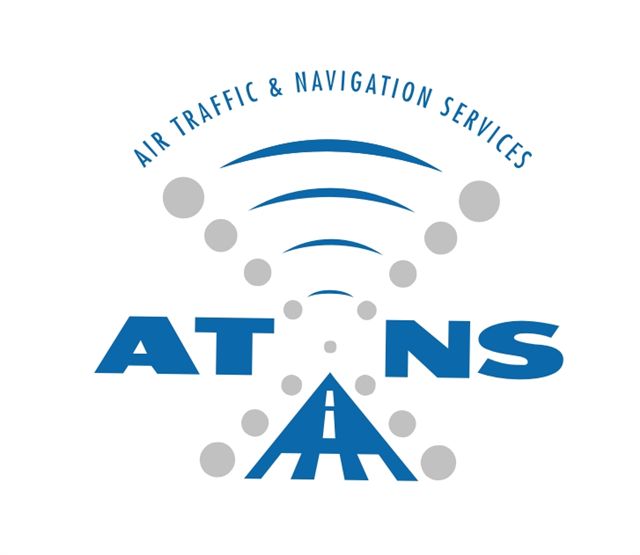 APPOINTMENT OF A SERVICE PROVIDER TO PROVIDE DATA TELECOMMUNICATION NETWORK SERVICES, LEASE AND MAINTENANCE SERVICES FOR A PERIOD OF TEN (10) YEARS.REQUEST FOR PROPOSAL: ATNS/RFP009/FY22.23/DATA COMMUNICATIONSNOVEMBER 2022VOLUME 1AThe information contained within this document is confidential to ATNS in all respects and it is hereby acknowledged that the information as provided shall only be used for the preparation of a response to this document.  The information furnished will not be used for any other purpose than stated and that the information will not directly or indirectly, by agent, employee or representative, be disclosed either in whole or in part, to any other third party without the express written consent by the Company or its representative.BIDDING STRUCTURESIGNATURE OF BIDDER:…………………………………………………………	DATE: ………………………………………………………………………………CAPACITY UNDER WHICH THIS BID IS SIGNED:The information contained herein, is given without any liability whatsoever to Air Traffic & Navigation Services Company Limited (ATNS) and no representation or warranty, express or implied, is made as to the accuracy, completeness or thoroughness of the content of this Request for Proposal (RFP).This RFP is for the confidential use of only those persons/companies who are participants of this RFP. Each recipient acknowledges that the contents of this RFP are confidential and agrees that it will not without the prior written consent of ATNS, reproduce, use or disclose such information in whole or in part, to any other party other than as required by law or other regulatory requirements.The Bidder shall bear all costs incurred by him in connection with the preparation and submission of his Bid Response and for finalisation of the contract and the attachments thereof.  ATNS will in no case be responsible for payment to the Bidder for these costs.The Company reserves the right to reject any or all Bids, to undertake discussions with one or more Bidders, and to accept that Bid or modified Bid which in its sole judgment, will be most advantageous to the Company, price and other evaluation factors having been considered.1	GENERAL INFORMATION AND INSTRUCTIONS TO BIDDERS	91.1	Background and Introduction	91.2	Purpose of the Bid	131.3	Scope of Work	131.4	Detailed Specifications	141.5	Sites Details	181.6	ATNS Control Centres	211.7	General Specifications	221.8	Deliveries	231.9	Quality	231.10	Contractors’ Responsibilities	241.11	Acquisition strategy	282	GENERAL BID INSTRUCTIONS AND ADMINISTRATIVE REQUIREMENTS	282.1	Correspondence during Bid Period	282.2	Failure to Adhere to Instructions	293	BID SUBMISSION CONDITIONS AND INSTRUCTIONS	303.1	Fraud And Corruption	313.2	Clarifications/ Queries	313.3	Submitting Bids	323.4	Submission Of Bid:	333.5	Late Bids	343.6	Negotiation and Contracting	353.7	Reasons For Rejection	353.8	Cancellation of Procurement Process	363.9	Contract Terms	363.10	Disclaimer	364	EVALUATION PROCESS	374.1	Compliance With Minimum Requirements Criteria	374.2	Technical mandatory requirements, Price and points system	374.3	Bid Response Evaluation	385	FORM OF BID	58GENERAL INFORMATION AND INSTRUCTIONS TO BIDDERSBackground and IntroductionThe Air Traffic and Navigation Services (ATNS) Company of South Africa is the major provider of air traffic management, communication, surveillance, navigation and associated services (including training) within South Africa. ATNS manages 10% of the world’s airspace.Standing strong with over 1100 employees, ATNS strives to continuously provide safe airspace, orderly, expeditious and efficient management of Air Traffic Management services. The company operates at 21 aerodromes within the country, including OR Tambo, Cape Town and King Shaka International Airports.In the rest of the African Continent, ATNS provides amongst others the Aeronautical Satellite Communication (VSAT) networks.This service extends from Cape to Cairo interconnecting more than 33 states in Africa and Middle East. Other services include ATS and technical training, WGS 84 surveys, airspace design, AIP documentation, billing and consultancy services.Vision ATNS’s Vision is to be the preferred supplier of air traffic management solutions and associated services to the African continent and selected international markets.MissionOur Mission is to provide safe, expeditious and efficient air traffic management solutions and associated services, whilst ensuring long-term economic, social and environmental sustainability.Our business is driven through our embedded Values, being:AccountabilitySafety and customer serviceContinuous improvement and innovationEmployee engagement and developmentFairness and consistencyOpen and effective communicationThe Air Traffic and Navigation Service Company Limited (ATNS) is a State-Owned Company (SOC), established in 1993 in terms of the ATNS Company Act (Act 45 of 1993) to provide air traffic management solutions and associated services on behalf of the State. These services accord with International Civil Aviation Organisation (ICAO) standards and recommended practices, and the South African Civil Aviation Regulations and Technical Standards. As an air navigation services provider (ANSP), ATNS is governed by the nation’s legislative and administrative framework.ATNS is also a commercialised ANSP operating on the “user pays” principle that relies on current revenues and debt funding for its operational and capital expenditure requirements.Our business offerings are divided into Regulated and non-regulated activities:Regulated BusinessAt present 90% of ATNS’s revenue is facilitated through its regulated business:Air navigation services and infrastructureThe principal activities of ATNS’s regulated business encompass the planning, operating and maintenance of safe and efficient air traffic management services in the airspace for which the State is responsible. Airspace infrastructure consists of the following main components:Communications, navigation and surveillance (CNS) infrastructure.Auxiliary aviation services, such as aeronautical information publications, flight procedure design and aeronautical surveys.Air traffic management.ATNS’s infrastructure development is informed by user expectations and regulatory requirements at a global level; as well as the needs of the air traffic management (ATM) community and new enabling technologies.Air traffic service chargesAs a monopoly service provider, ATNS is regulated economically by the Economic Regulating Committee (RC) that is a statutory body formed and appointed by the Shareholder, the Department of Transport (DoT). The RC is empowered by the ATNS Company Act (Act 45 of 1993) to issue permission to ATNS. The permission regulates the increase in specified tariffs that ATNS can issue and lays down minimum service standards requirements for the regulated business. ATNS is, through the permission, authorized to levy air traffic service charges on users (aircraft operators) for the use of air navigation infrastructure and/or the provision of an air traffic service. The permission has a five-year life span.Training institutionATNS runs a successful training institution as a division within the Company, namely: the Aviation Training Academy (ATA). The ATA provides a full range of air traffic services training, technical support training and related training to delegates in South Africa and the broader African continent in the disciplines of engineering, air traffic services and management. The ATA is an ISO9001:2000 accredited institution and has international cooperation agreements in place with partners, enabling the academy to maintain mutually beneficial partnerships in the presentation and accreditation of international courses in air traffic services (ATS). The ATA is a world-renowned academy, and in both 2012 and 2013 was formally recognized as the International Air Transport Association (IATA) Worldwide Top Regional Training Partner.Non-Regulated BusinessATNS’s non-regulated business currently contributes 10% of the Company’s revenue.  The non-regulated business encompasses a long-term strategy to facilitate regional expansion through a subsidiary vehicle presently known as “ATNS International”. ATNS International will enable the Company to take a more robust and agile stance in the non-regulated business market without posing undue risks to its regulated market and Shareholder. It will also enable ATNS to enter into joint ventures and partnerships with external suppliers so that the Company can harness more valuable market opportunities and extend its regional influence and reach.Additional information is available on ATNS website – www.atns.co.zaPurpose of the BidAPPOINTMENT OF A SERVICE PROVIDER TO PROVIDE DATA TELECOMMUNICATION NETWORK SERVICES LEASE AND MAINTENANCE SERVICES FOR A PERIOD OF TEN (10) YEARSThe bidder must demonstrate the capability to deliver the required services in accordance with all legal and statutory requirements.Scope of WorkThe Data Telecommunication Network Services bid is aimed at assisting ATNS accomplish its risk management objectives by ensuring that ATNS Centers and its remote sites are supplied with data links that are maintained, serviced, repaired and restored to their normal operating conditions to support the required service level.The objective of this bid is to appoint a suitable experienced Data Telecommunication Network Service Provider that can provide assurance to ATNS Management in discharging its responsibilities regarding Data Telecommunication Network Services. The Bidder must demonstrate the capability to provide and perform effective Data Telecommunication Network Services in accordance with all legal and statutory requirements.Service providers are herewith invited to submit proposal for the Data Telecommunication Network Services Lease and Maintenance Services at ATNS Main Centers and local/remote sites for a period of ten (10) years.The provision of additional Data Telecommunication Network Services and VOIP Base Telephony services on an AD-HOC basis as required by ATNS management on a quotation basis.  Bidders shall provide pricing rates for Data Telecommunication Network Services over ten (10) years on the Pricing and Payment Schedule spreadsheet. Detailed Specifications The Systems that require data networks are divided into the following 3 classes:VHF Radios System and Equipment StatusRadar System and Equipment StatusTopSky Display SystemDetails per class are provided below: VHF Radios System and Equipment StatusTable 1: VHF Radios System and Equipment StatusAudio: 4 wire E&M Details:PAE T6T6 TransmitterAudio - & Audio +: 	Balanced 600ohm -30dBm to +10dBm.Signalling / PTT: 	PTT reference can be set to 14V, 0V, or – 14 V. Maximum input level +-60V with respect to the reference. Input will draw no more than 6mAand requires at least 1 mA to operate. When the input PTT signal and the PTT reference differ by more than 10V the radio keys. When the input PTT signal and PTT reference are within 1V, the radio dekeys.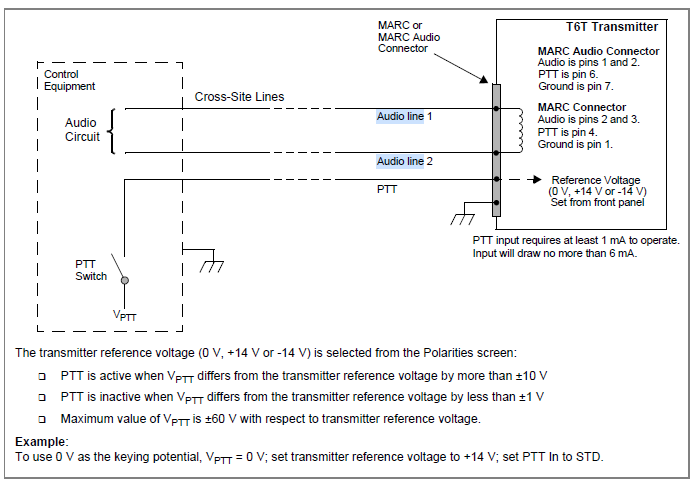 T6 ReceiverAudio - & Audio +:	 Balanced 600ohm -30dBm to +10dBmSignalling / Squelch: Solid state relay, +60 to -60 Vac or dc, 100mA maximum configurable normally open or normally closed. Contact closure time is less than 20ms.Data:	 RSE MARC RS232 (ranging between 2400bps to 250Kbps).5000 Series TransmitterAudio - & Audio +: 	Balanced 600ohm -30dBm to +10dBmSignalling / PTT: 	The transmitter can be keyed using the remote PTT connection. This method allows a positive (between +10 and +50 V dc) or negative (between -10 and -50 V dc) or ground potential to key the transmitter. ReceiverAudio - & Audio +: 	Balanced 600ohm -30dBm to +10dBm.Signalling / Squelch: 	Mute relay. The mute relay provides three output connections, mute relay common (pin11); mute relay normally open(pin12); mute relay normally closed(pin24). When the receiver is muted, an open circuit exists between pins 11 and 12 and a short exists between pins 11 and 24. The receiver detects a signal above the muted threshold, a short circuit exists between pins 11 and 12, and an open circuit exists between pins 11 and 14. The mute relay contacts should not exceed 500mA. The ground is the output for when the receiver detects a signal.Data:	RSE MARC RS232 (ranging between 2400bps to 250Kbps).VCCS Rev CAudio - & Audio +: 	600 Ohms balanced line. Bandwidth 300 Hz to 3400 Hz, according to ITU-T G.71. The signal level is individually adjustable for input and output audio within a range of -25 dBm to + 5dBm. Noise < - 65 dBm0p, according to ITU-T G.712. Signal to noise ratio > 65 dB at nominal level. Harmonic Distortion < -46 dB @ 1000Hz, 0dBm. Signalling / PTT: 	Ground output to the communication medium.Signalling / Squelch: 	Less than negative 13 volts.Communication Medium Linking VHF Site to VCCS SiteVHF Radios System and Equipment StatusOne-way Latency time max <50ms   Jitter < 15msPacket Loss < 0.5%Availability: 99.98%Minimum bandwidth requirements:100kbps per voice channel (TX and RX). Some sites have up to 5 VHF radio channels 100kbps for RCMS (future SNMP based)The IP links must comply with EUROCAE ED138 standard (Network Requirements and Performance for VOIP in Air Traffic Management)Radar System and Equipment StatusTable 2: Radar System and Equipment StatusTopSky Display SystemTable 3: TopSky Display SystemSites DetailsThe successful service provider will be required to provide leased data links on the sites below.Table 4: Sites DetailsATNS Control Centres   Table 5: ATNS Control CentresGeneral SpecificationsThe service provider must provide all equipment, materials, labour, and transport to comprehensively execute Data Telecommunication Network Services.The service provider will be responsible for providing staff which are sufficiently skilled and qualified for successful execution of the works.Provide quoted prices which is inclusive of all items (preparation, material, labour, and transport costs). Provide quoted price which Include VAT and be valid for 180 days from closing date of the quotation. All Data Telecommunication Network system reports and working papers shall remain the property of ATNS.The supplier must create and submit an OHS Safety file for each center. The Bidder shall submit a comprehensive project schedule and deployment timelines in Microsoft Project format for all activities relating to the implementation of the Data Telecommunication Network Services.The Bidder shall provide a proposed Work Breakdown Structure (WBS) for the project in association with the project schedule.The Bidder shall provide a detailed Installation and Commissioning Plan of the site equipment and antennas for all the sites listed in Paragraph 1.5 Table 4. This plan shall include but not limited to the positioning of microwave antenna to masts and buildings.In carrying out the work, the successful service provider must ensure that staff will obtain and maintain 24 months ACSA permanent access permits at the bidder’s cost for access to airside at some centers as listed  in Paragraph 1.6 Table 5. DeliveriesDeliveries must take place within 7 working days of placing an official order, except in emergency circumstance; delivery must be immediate.The service provider shall at all times remain fully and solely responsible for the timeous delivery of service/goods to ATNS at all sites as listed in Paragraph 1.5 Table 4.Delivery of Data Telecommunication Network system related items must include the off-loading thereof at the service provider’s own risk and cost to the designated delivery addresses as indicated above.Service provider must supply and ensure their own labour for the discharging of the Data Telecommunication Network system services at the designated ATNS site.ATNS FAOR will place orders as and when required during the contract period.An official order must be issued before any delivery may be made to ATNS, unless if it is in an emergency.QualityQuality StandardsThe delivery of Data Telecommunication Network system services to ATNS Shall be carried out with best quality and to a high class of workmanshipData Telecommunication Network system products used at ATNS should be certified with SABS or equivalent, In the event where ATNS elects to accept an alternative product purported to be equal/similar by the tenderer, acceptance of the product(s) will be conditional on ATNS’s inspection and testing after receipt.If, in the sole judgment of ATNS, the product is determined not to be equal/similar, the item shall be collected by the service provider and a correct item need to be deliveredAll work shall be carried out in accordance with prevailing industry norms and best practices.The service provider shall maintain good housekeeping standards in the area where s/he is working for the duration of the contract.Quality TestsATNS may from time to time test the quality of the products and services, non-compliance may result in the termination of the contract.Contractors’ ResponsibilitiesThe Contractor shall:Maintain the clean and neat Data Telecommunication Network system at ATNS Operations Complex and its remote sites as applicable in a sustainable manner while ensuring compliance to general safety and aviation related legislation.Be fully responsible for meeting all requirements in this document regarding the Works.Ensure that all work will be carried out to standards as required by the Original Equipment Manufacturer (OEM) as well as any applicable governing law and/or regulations.  Where OEM standards differ from those required by this document the more stringent requirement shall apply.  Conduct any other reasonable works required to successfully deliver the services to ATNS on time, on budget, at the accepted quality.Conform to all relevant SANS standards, OHS Act regulations and all other legislation that might be relevant to this Contract and the execution thereof.Be fully responsible for obtaining (and keeping up to date with) said requirements above.Be responsible for providing staff which are sufficiently skilled and qualified for successful execution of the works.  At all times remain responsible to ensure that the staff compliment is sufficient to maintain the service levels and system performance.Continuously ensure that all staff is suitable, able, and competent for the duties required of them. Continuously ensure that all staff is knowledgeable and trustworthy. Further ensure that any staff member reasonably suspected of partaking in criminal activities is immediately removed from site and his permit returned and/or cancelled at the ACSA Permit Office.Ensure that all services are performed within the required Response Times as stipulated in Service Levels.  Be responsible for holding all tools and/or special equipment that might be required for the execution of the works. Ensure that, unless a special arrangement is made with the Service Manager, all senior staff members and on-site support staff are always immediately reachable via cell phone.Ensure that all staff are issued with uniforms that will comply with a minimum requirement as agreed with the Service Manager from time to time.  Current airport requirements are safety shoes, ear protection equipment and a uniquely numbered retro reflective jacket (for easy identification via CCTV).Ensure that Safety equipment are used where applicable (e.g., safety, goggles, boots, harness, etc.) The Contractor, at his/her own expense shall provide such equipment, for his/her employees. The Contractor shall apply the necessary discipline and control to ensure compliance by his workers.Ensure that his/her employees are familiar with the existing emergency procedures and must co-operate in any drills or exercises, which might be held. Emergency / fire equipment and extinguishers shall not be obstructed at any time.Ensure that No person shall perform an unsafe / unhygienic act or operation whilst on Company premises.Ensure that all relevant labour and safety legislation is adhered to in rostering staff.Ensure that no unsafe/dangerous equipment or tools may be brought onto or used on Company premises.  The Company reserves the right to inspect all equipment/tools at any time and to prevent/prohibit their use, without any penalty to the Company and without affecting the terms of the Contract in any way.Acquisition strategyThe proposed acquisition strategy is to award to one supplier meeting the ATNS Preferential Procurement requirements for the entire scope of sourcing, implementation and support of the project. Suppliers that do not meet the Preferential Procurement requirements must partner with a local supplier that meets the requirements in the form of a joint venture.GENERAL BID INSTRUCTIONS AND ADMINISTRATIVE REQUIREMENTSCorrespondence during Bid PeriodAll correspondence, in the “Form of Questionnaire” with the Company during the Biding period in connection with the Bid Documents, shall be made as follows:All correspondence to ATNS shall be in writing and addressed to:Procurement Specialist: Olwethu Fakude – olwethuf@atns.co.za and copy tenders@atns.co.za.ATNS Company Limited,Eastgate Office Park, Block C,South Boulevard Road,Bruma2298South AfricaAll correspondence shall be made as follows:Ref No: 	ATNS/RFP009/FY22.23/DATA COMMUNICATIONS Date	: 	Day Month Year:To	:	ATNS Company Ltd:From	:	Name of Bidder:           Subject: 	ATNS/RFP009/FY22.23/DATA COMMUNICATIONSAll correspondence may be sent by email to olwethuf@atns.co.za and copy tenders@atns.co.za Preparation of BidThe Bid shall be delivered as a complete submission, which shall comprise of:Parcel A - Commercial Proposal; Financials and Price Structure (Response to Volume 1A, and 1C); andParcel B - Technical Proposal (Response to Technical Mandatory Specifications)Parcel A - Commercial Proposal; Financials and Price Structure. - labelled and tabbed as per index.BID SUBMISSION CONDITIONS AND INSTRUCTIONSCONDITIONS AND INSTRUCTIONS THAT BIDDERS NEED TO TAKE NOTE OFFraud And Corruption All providers are to take note of the implications of contravening the Prevention and Combating of Corrupt Activities Act, Act No 12 of 2004 and any other Act applicable. Clarifications/ Queries Any clarification required by a bidder regarding the meaning or interpretation of the Terms of Reference, or any other aspect concerning the bid, is to be requested in writing by completing Form of Questionnaire and email to Olwethuf@atns.co.za at: olwethuf@atns.co.za and tenders@atns.co.za not later than 12:00 CAT on the 16th of November 2022. A reply will be published on the ATNS website www.atns.co.za under the Tenders section. The bid reference number should be mentioned in all correspondence. Telephonic requests for clarification will not be accepted. If appropriate, the clarifying information will be made available to all bidders by e-mail only.Submitting Bids Bidders are now permitted to submit their documents either online or hard copies. Should a bidder require to submit their documents online, they must send an email to tenders@atns.co.za and copy olwethuf@atns.co.za to express their interest to do so. A link will be shared with the supplier for uploading the documents on a secure online portal.   On the email Bidders must specify on the subject line – the tender number and description. In case submitting hard copies, Bids shall be submitted in two separate Parcels. Parcel A shall be Response to Volume 1A, and 1C. Each parcel shall contain; 1 (one) original hardcopy, one (1) copy hardcopy, and soft copy (PDF format) on a movable storage medium (USB disk), each sealed and addressed in accordance with the following requirements, The name and address of the Bidder; and the Bid Number.The closing date of the Bid indicated on the envelope.A Cover Letter, signed by the authorized representative of each member of the Biding Entity, Consortium or Joint Venture, which shall contain:List of Bid Proposal Documents and an Index of the contents therein;Particular points to which the Bidder wishes to draw the Company’s attention in his Commercial Proposal and Technical Proposal.The parcels shall not contain documents relating to any Bid other than that shown on the envelope.Within each parcel, each document shall be individually packaged in a sealed envelope, assigned an identification number and clearly marked with either the designation “Original” or “Copy”, as applicable.  When referencing another related document this identification number shall be indicated.  Each document which is a copy shall be marked and numbered as “Copy 1/2”.All Bid Response documents to be submitted shall be hand delivered to the Company not later than the time and date specified on this document.No Bids forwarded by telegram, telex, facsimile will be considered. Pricing must be submitted in a separate sealed envelope in Parcel A as Volume 1C.The original copy MUST BE SIGNED IN BLACK INK by an authorised employee, agent or representative of the Bidder and initialized on each and every page of the Bid Response.Bid responses sent by post or courier must reach this office at least 36 hours before the closing date as specified, to be deposited into the Bid Box. Failure to comply with this requirement will result in the proposal/Bid response being treated as a “late proposal/response” and will not be attended to. Submission Of Bid:The Bid Documents shall be hand delivered to:ATNS Company Limited,Eastgate Office Park, Block C,South Boulevard Road, Bruma,2298South Africa;No later than 13:00 CAT on the 22nd of November 2022, Central African Time at which time the Bid Proposals will be collected.Bidders should allow time to access the premises due to security arrangements that need to be observed.Should a bidder require to submit their documents online, they must send an email to olwethuf@atns.co.za and tenders@atns.co.za to express their interest to do so.  On the email Bidders must specify on the subject line – the tender number and description.  A link will be shared with the supplier for uploading the documents on a secure online portal. The deadline for requesting the link is two days prior to closing date and time, should you fail to request the link on time. This will not be attended to. Late Bids Bids received late shall not be considered. A bid will be considered late if it arrived even one second after closing time or any time thereafter. The tender (bid) box shall be locked at exactly 13:00 CAT and bids arriving late will not be attended to under any circumstances.Bids received late shall be returned unopened to the bidder. Bidders are therefore strongly advised to ensure that bids be delivered allowing enough time for any unforeseen events that may delay the delivery of the bid. Bids uploaded after closing date and time online will not be considered. Negotiation and Contracting ATNS have the right to enter into negotiation with one or more bidders regarding any terms and conditions, including price(s), of a proposed contract. ATNS shall not be obliged to accept the lowest of any quotation, offer or proposal. Under no circumstances will negotiation with any bidders constitute an award or promise / undertaking to award the contract. Reasons For Rejection ATNS shall reject a proposal for the award of a contract if the recommended bidder has committed a proven corrupt or fraudulent act in competing for the particular contract. ATNS may disregard the bid of any bidder if that bidder, or any of its directors: Have abused the SCM system of ATNS. Have committed proven fraud or any other improper conduct in relation to such system. Have failed to perform on any previous contract and the proof exists. Such actions shall be communicated to the National Treasury. Cancellation of Procurement Process This procurement process can be postponed or cancelled at any stageContract TermsWhilst ATNS have taken every reasonable step to ensure the accuracy of this brief, the Company accepts no liability in relation to the accuracy of any representation made. Bidder should accept that their Bid response is on the basis and reliance of its own judgment and information. ATNS reserves the right to vary the scope and terms as described in this document although variation is not anticipated at this time. If any variation does take place Bidder will be advised as soon as possible.The successful Bidder will be engaged subject to acceptance of a contract containing the standard Terms and Conditions as given in Volume 1B. The contract contains standard clauses including a retention clause for non-satisfactory completion, breach of contract and confidentiality clauses and a requirement for the Bidder to have adequate professional indemnity insurance. All Bidders must bear in mind that if circumstances dictate, ATNS reserves its right to withdraw from any commitments that will be entered into within this statement of work.All documentations will be the property of ATNS.DisclaimerThe Bidder shall bear all costs incurred by him in connection with the preparation and submission of his Bid Response and for finalization of the contract and the attachments thereof.  ATNS will in no case be responsible for payment to the Bidder for these costs.The Company reserves the right to reject any or all Bids, to undertake discussions with one or more Bidders, and to accept that Bid or modified Bid which in its sole judgment, will be most advantageous to the Company, price and other evaluation factors having been considered.BIDDERS MUST TAKE NOTE OF THE EVALUATION PROCESS THAT WILL BE FOLLOWEDEVALUATION PROCESSCompliance With Minimum Requirements CriteriaAll bids duly lodged as specified in this Request for Bid will be examined to determine compliance with bidding requirements and conditions. Bids with deviations from the requirements / conditions, will be eliminated from further consideration. Technical mandatory requirements, Price and points systemAll bids will be evaluated as follows:The First stage, bids will be evaluated in line with the B-BBEE Codes of Good Practice. The Second stage, Bids will be evaluated for Mandatory Technical Requirements. During this stage, Tender response documentation will be evaluated against compliance to the Mandatory documents required. Failure to submit Mandatory documents will result in disqualification.  The Third stage, Bids will be evaluated for Functionality. Bidders will be considered further if they achieve the minimum prescribed qualifying score for functionality. Bidders that fail to achieve the minimum qualifying score of 80% will be disqualified and not evaluated further.The Fourth stage, bids will be evaluated in terms of the 90/10 or 80/20 Scoring system. Only bids that provide all documentation requested for Technical Mandatory Requirements will be evaluated during this stageBid Response EvaluationThe evaluation of responsive Bids shall be conducted by a panel appointed by the Company following a four-stage process as follows:First Stage: Initial Screening (Pre-Qualification Criteria).PREFERENTIAL PROCUREMENT REFORM:THE PREFERENTIAL PROCUREMENT REGULATIONS, 2011 PERTAINING TO THE PREFERENTIAL PROCUREMENT POLICY FRAMEWORK ACT, ACT NO 5 OF 2017.Black Economic Empowerment is one of the essential objectives of ATNS.   In accordance with government policy, ATNS insists that the Bidders demonstrates its commitment and track record to Black Economic Empowerment in the areas of ownership (shareholding), skills transfer, employment equity and procurement practices, (SMME Development) etc.In accordance with the Preferential Procurement Policy Framework Act (PPPFA) and the Code of Good Practice of the Republic of South Africa, this Bid will be adjudicated in terms of functionality and a scoring system for Price and B-BBEE using the 80/20 or 90/10 scoring system. Bidders are required to submit original and valid B-BBEE Status Level Verification Certificates or certified copies thereof and or Original B-BBEE affidavit certified by the commissioner of Oath, together with their Bid responses, to substantiate their B-BBEE rating claims. Failure to submit a valid B-BBEE certificate will result in the Bidder not qualifying for preferential points. In addition, the Preferential Procurement (PP) requirements as per the ATNS Procurement Policy which states that ATNS shall deal with suppliers in accordance with the B-BBEE Codes of Good Practice will be taken into consideration. In particular, ATNS shall give preference to local suppliers with B-BBEE contribution level 1 to level 4. Suppliers not meeting the requirements of the Preferential Procurement requirements (PP) are required to clearly identify any possible teaming arrangement which could be established with South African BB-BEE compliant enterprises, and which could result in significant Transfer of Technology and Skills development.  Any workable plan to train and promote black businesses or individuals through meaningful participation in this project will be considered favourably by the Company during the Bid evaluation process.Partnership must be in the form of Joint Ventures/Consortium/Partners Agreement between compliant B-BBEE and non-B-BBEE Organisation/or foreign supplier in order to meet the policy requirements. All responsive Bid offers shall be evaluated in terms of functionality and scoring system for Price and B-BBEE. The 80/20 or the 90/10 Preference Point System shall be applicable in accordance with the Preferential Procurement Framework Act (No.5) of 2000.During this stage Bid response documents will be reviewed to assess adherence to submission instructions, and compliance to TAX Requirements.Returnable Requirements: FAILURE TO ADHERE TO THE BID SUBMISSION INSTRUCTIONS MAY RESULT IN THE BID BEING RENDERED UNRESPONSIVE AND ELIMINATED FROM FURTHER EVALUATION. The table below summarises the required adherence to the submission instructions and shall also be used by the Bidder as a checklist for the completeness of the submission:Second Stage: Technical Mandatory RequirementsDuring this stage Bid response documentation will be evaluated against compliance to the Technical Specifications. The Technical Mandatory Requirements are listed below, it is important that you submit all the documentation requested below or you will be disqualified. FAILURE TO SUBMIT ANY OF THE BELOW MANDATORY DOCUMENTS WILL RESULT IN A DISQUALIFICATION AND BIDDER WILL NOT BE EVALUATED FURTHER. The Third stage: Functional EvaluationDuring this stage Bid response documentation will be evaluated against compliance to the Functional Specifications. The bidder is encouraged to note that each requirement contains a certain weight according to its importance. The total sum of the weights is 100% and there is a set functional threshold of 80% that the bidder should meet to proceed to the next stage of the evaluation process.The relative weighting of the Functional and Technical Evaluation criteria is summarised and explained below, and The Service provider is required to provide proof for each of the criteria listed below.Functional SpecificationsInstructions to BiddersThe Bidder shall submit all responses, diagrams, documentation and drawings according to the GENERAL INFORMATION AND INSTRUCTIONS TO BIDDER’S document and in the English language.To assist Bidders only, each paragraph or article has been appended throughout with the letters “(M)”, “(D)”, “(O)” or “(I)”, to indicate whether the requirement is Mandatory, Desirable, Optional or for Information only.ALL RESPONSES TO THE REQUIREMENTS IN THIS DOCUMENT SHALL BE PROVIDED AS FOLLOWS:BIDDERS SHALL RESPOND IN FULL TO EACH ITEM IN THE FORMAT PROVIDED AND REFERENCES (CHAPTER, SECTION, PAGE NUMBER, PARAGRAPH NUMBER) TO DOCUMENTS AND RELEVANT INFORMATION SUPPORTING THE RESPONSES SHALL BE INDICATED IN THE SPACE PROVIDED. THIS INFORMATION WILL BE THE ONLY RESPONSE USED FOR THE EVALUATION AND ASSESSMENT. Responses, provided in the space allowed, that are not clear or inadequate or the lack thereof shall be interpreted as “Not Compliant” even though the compliance column is declared as “Comply” and/or the Bidder’s offer meets the requirement.  Bidders shall ensure that each response correctly addresses the requirement stated. Responses not addressing the requirement of the specific paragraph shall be interpreted as “Not Compliant”.Bidders shall declare compliance to each and every paragraph of this document, based on the paragraph classification, in the response block provided opposite the column labelled “Compliance”. Bids will be evaluated as follows:C:	fully compliant	=	2 points:PC:	partly compliant	=	1 point.NC:	not compliant		=	0 points.Noted:	Noted and accepted (applicable to paragraphs marked as “I”, not containing requirements)Bidders shall, for paragraphs declared “PC” or “NC”, include a statement as to the nature of the variation and may supply additional supporting information in the space provided to demonstrate how the proposal may still meet the needs of ATNS.Paragraphs marked “(M)”, indicates that the requirement is mandatory and Bidders that do not comply with the requirement shall be disqualified for further evaluation.Paragraphs marked “(D)”, indicates that the requirement is desirable, and the Bidder is expected to declare their level of compliance, provide a formal response and reference supporting documents.Paragraphs marked “(I)”, indicates that the requirement is for information, however the Bidder is still expected to respond and provide information if requested. Any information gathered herein may form part of the contractual terms.Paragraphs marked “(O)”, indicates that the requirement is optional, and the Bidder may decide how to respond.PROPOSAL2.1	Proposed Network SolutionThe Bidder shall provide and describe a Data Telecommunication Network Services (network and coverage) in line with the tabulated technical specification for all sites listed in Paragraph 1.4 Table 4; (D)The Bidder shall provide and describe a solution that meets the Scope of work in line with the provided Technical Specification; (D).The Bidder shall already have an existing Data Telecommunication Network system with a national footprint that covers all ATNS indicated sites that has been successfully deployed for the purposes of datalink service provision.. Only submissions from Bidders that can provide substantive proof of successful deployments and acceptances shall be evaluated. Bidders shall provide detailed proof of their systems’ deployment; (M).The Bidder shall provide a detailed technical description of the proposed Data Telecommunication Network Services; (D).The proposed Data Telecommunication Network Services shall be backward compatible with 4 wire E&M. Bidder shall provide proof of 4 wire E&M backward compatibility of the proposed network service to support existing services at the indicated sites until ATNS systems upgrade and transition at those sites have been completed. (M)The Bidder shall provide details of the proposed datalink types for each site (e.g., fiber optic, SDH, microwave link, coaxial cables, Satellite, or any network type) on all the sites listed in Paragraph 1.5 Table 4; (D).The Bidder shall provide detailed specification on each of the proposed equipment, including dimensions, for all the specified sites listed in Paragraph 1.5 Table 4; (D).The Bidder shall list all the datalink equipment frequency spectrum and associated frequency specifications required for the data transmission for all the specified sites; (D).The Bidder shall confirm that the proposed Data Telecommunication Network Services complies in all aspects with the ICASA approved frequency spectrum(s); (M).The Bidder shall include a schematic design diagram(s) that highlights common point of failure(s) and methodology of the proposed Data Telecommunication Network Services as part of their response; (D).The Bidder shall include details about the design of Quality of Service (QoS) incorporated in the proposed Data Telecommunication Network Services as part of their response; (D).2.2	Network MonitoringThe Bidder shall provide capabilities on the proposed Data Telecommunication Network Services and access rights for real-time monitoring of the entire Data Telecommunication Network Services performance at the ATNS Centers as listed in Paragraph 1.6 Table 5; (D).2.3	Proposed Network Solution PerformanceThe Bidder shall confirm that the proposed Data Telecommunication Network Services shall comply with the Maximum One-Way Delay requirements which is 50ms for 99.9% of packets within a 10-minute interval (See Appendix B); (D).The Bidder shall confirm that the proposed Data Telecommunication Network Services shall comply with the Maximum Packet Loss requirements which is 0.05% from all packets within a 10-minute interval (See Paragraph 1.4); (D).The Bidder shall confirm that the proposed Data Telecommunication Network Services shall comply with the Minimum Network Bandwidth requirements (See Paragraph 1.4); (D).The Bidder shall provide ATNS with all the network performance parameters and events logging information for the entire Data Telecommunication Network Services during the commissioning period of the project. This includes historic data (graphs) of specific network parameters such as (but not limited to): availability, ping delays, jitter, latency, throughput per endpoint, trace routes, aggregated uptime, TTL and packet losses, listing minimum, maximum and average values for all parameters; (D).The Bidder shall, on a monthly basis during the Service Level Agreement phase, submit to ATNS all network performance parameters and events logging information of the entire Data Telecommunication Network Services. This includes historic data (graphs) of specific network parameters such as availability, ping delays, jitter, latency, throughput per endpoint, trace routes, aggregated uptime, TTL and packet losses; (D).The Bidder shall confirm that the overall Data Telecommunication Network Services shall comply with the ATNS Reliability, Availability and Maintainability (RAM) requirements for a Data Telecommunication Network as stipulated below:The link to the main center shall experience no failures and shall therefore have an availability of 100%); (D). Each link to the site shall not have more than 1 hour 45 minutes of downtime over a period of a year, thereby achieving an availability of 99.98% or better); (D).2.4	Network SecurityThe Bidder shall provide details of the network security features the proposed Data Telecommunication Network Services Solution complies to (e.g., packet and traffic encapsulation & encryption techniques, tunnelling features, user-level access features etc; (D).The bidders shall provide cyber security plans for the Data Telecommunication Network Services to prevent cyber-attacks (e.g.: Spoofing, Exploiting, Denial of Services, and Counterfeiting; (M).2.5	Project Management and Implementation RequirementsThe Bidder shall submit a draft plan for testing and accepting all critical elements of the Data Telecommunication Network Services; (D).The Bidder shall provide a comprehensive risk management plan, the plan shall identify project related risks and provide proposed mitigation activities and methods); (D).The submitted response shall include the proposed Service Level Agreement (SLA) of the proposed Data Telecommunication Network Services. The proposed SLA shall define in detail the proposed maintenance and support activities that will be carried out for a period of 10 years; (D).The submitted response shall include the Warranty activities (commitment) of the proposed Data Telecommunication Network Services. Maintenance of Hardware shall be the responsibility of the successful bidder; (D).END OF FUNCTIONAL SPECIFICATIONSFourth Stage - Price/B-BBEE EvaluationBidders who provide all the required documentation listed on Technical Mandatory and Functional Requirements will be evaluated in terms of the 80/20 or 90/10 points system, where a maximum of 80/90 points are allocated for price and a maximum of 20/10 points are allocated in respect of the level of B-BBEE contribution of the Bidder.Points are allocated in terms of the B-BBEE Codes of Good Practice guideline as indicated in the table below. Bidders must submit valid B-BBEE Certificates which will be verified.ANNEXURE A: COSTINGSuppliers should use the below costing template; prices must include VAT for VAT registered companies and annual escalations (if any) must be considered as there will be NO price adjustments during the period of the contract. NB: Suppliers need to use their company letter head to submit their pricing schedules, but use the below formatFORM OF BIDPART AINVITATION TO BIDPART BTERMS AND CONDITIONS FOR BIDDINGNB: FAILURE TO PROVIDE / OR COMPLY WITH ANY OF THE ABOVE PARTICULARS MAY RENDER THE BID INVALID.SIGNATURE OF BIDDER:					……………………………………………CAPACITY UNDER WHICH THIS BID IS SIGNED:		……………………………………………(Proof of authority must be submitted e.g. company resolution)DATE:	CHECKLIST OF BIDDING DOCUMENTATION BEFORE SUBMITTINGNB!!	 PLEASE TAKE NOTE THAT ALL STANDARD BIDDING (SBD) FORMS MUST BE COMPLETED, SIGNED AND SUBMITTED WITH YOUR PROPOSAL. FAILURE TO DO SO MAY INVALIDATE YOUR BIDATNS FORM D DISCLOSURE OF GROUP/COMPANY STRUCTURE In view of possible allegations of favouritism, it is required by ATNS that the bidder or his/her authorised representative declare the group structures if any and submit information of group directors / members / shareholders / trustees or subsidiary companies and positions held in the group /companies.   In order to give effect to the above, the following questionnaire must be completed and submitted with the bid. Full Name of bidder or his or her representative:  …………………………………………………………………………………………..…. Identity Number:  …………………………………………..……………….……… Position occupied in the Company (director, trustee, shareholder²):  …………………………………………………………………………………... Company Registration Number:  …………………………………………Tax Reference Number:  …………………………………………….……… VAT Registration Number:  …………………………………….……………The names of all directors / trustees / shareholders / members, their individual identity numbers, tax reference numbers and, if applicable. must be indicated in paragraph 3.1 below. 3.1 Full details of Group / directors / trustees / members / shareholders. DECLARATION I, THE UNDERSIGNED (NAME)……………………………………………………Declare that the information furnished in paragraphs two (2) and three (3) above is correct.  I accept that ATNS may reject the bid or act against me in terms of paragraph 23 of the General Conditions of Contract should this declaration prove to be false.   November 2022	SDB 4BIDDER’S DISCLOSUREPURPOSE OF THE FORMAny person (natural or juristic) may make an offer or offers in terms of this invitation to bid. In line with the principles of transparency, accountability, impartiality, and ethics as enshrined in the Constitution of the Republic of South Africa and further expressed in various pieces of legislation, it is required for the bidder to make this declaration in respect of the details required hereunder.Where a person/s are listed in the Register for Tender Defaulters and / or the List of Restricted Suppliers, that person will automatically be disqualified from the bid process. Bidder’s declaration2.1 	Is the bidder, or any of its directors / trustees / shareholders / members / partners or any person having a controlling interest in the enterprise, 	employed by the state?						YES/NO	2.1.1	If so, furnish particulars of the names, individual identity numbers, and, if applicable, state employee numbers of sole proprietor/ directors / trustees / shareholders / members/ partners or any person having a controlling interest in the enterprise, in table below.2.2	Do you, or any person connected with the bidder, have a relationship with any person who is employed by the procuring institution? YES/NO					                                          2.2.1     If so, furnish particulars:…………………………………………………………………………………………………………………………………………………………………………2.3 	Does the bidder or any of its directors / trustees / shareholders / members / partners or any person having a controlling interest in the enterprise have any interest in any other related enterprise whether or not they are bidding for this contract?				YES/NOIf so, furnish particulars:…………………………………………………………………………….…………………………………………………………………………….DECLARATIONI, the undersigned, (name)…………………………………………………………………….in submitting the accompanying bid, do hereby make the following statements that I certify to be true and complete in every respect:3.1 	I have read and I understand the contents of this disclosure;3.2	I understand that the accompanying bid will be disqualified if this disclosure is found not to be true and complete in every respect;3.3 	The bidder has arrived at the accompanying bid independently from, and without consultation, communication, agreement or arrangement with any competitor. However, communication between partners in a joint venture or consortium will not be construed as collusive bidding.3.4 	In addition, there have been no consultations, communications, agreements or arrangements with any competitor regarding the quality, quantity, specifications, prices, including methods, factors or formulas used to calculate prices, market allocation, the intention or decision to submit or not to submit the bid, bidding with the intention not to win the bid and conditions or delivery particulars of the products or services to which this bid invitation relates.3.4	The terms of the accompanying bid have not been, and will not be, disclosed by the bidder, directly or indirectly, to any competitor, prior to the date and time of the official bid opening or of the awarding of the contract.3.5 	There have been no consultations, communications, agreements or arrangements made by the bidder with any official of the procuring institution in relation to this procurement process prior to and during the bidding process except to provide clarification on the bid submitted where so required by the institution; and the bidder was not involved in the drafting of the specifications or terms of reference for this bid.I am aware that, in addition and without prejudice to any other remedy provided to combat any restrictive practices related to bids and contracts, bids that are suspicious will be reported to the Competition Commission for investigation and possible imposition of administrative penalties in terms of section 59 of the Competition Act No 89 of 1998 and or may be reported to the National Prosecuting Authority (NPA) for criminal investigation and or may be restricted from conducting business with the public sector for a period not exceeding ten (10) years in terms of the Prevention and Combating of Corrupt Activities Act No 12 of 2004 or any other applicable legislation.I CERTIFY THAT THE INFORMATION FURNISHED IN PARAGRAPHS 1, 2 and 3 ABOVE IS CORRECT. I ACCEPT THAT THE STATE MAY REJECT THE BID OR ACT AGAINST ME IN TERMS OF PARAGRAPH 6 OF PFMA SCM INSTRUCTION 03 OF 2021/22 ON PREVENTING AND COMBATING ABUSE IN THE SUPPLY CHAIN MANAGEMENT SYSTEM SHOULD THIS DECLARATION PROVE TO BE FALSE.  ………………………………	 ..…………………………………………… 		Signature	                          Date………………………………	………………………………………………	Position 	Name of bidderSBD 6.1PREFERENCE POINTS CLAIM FORM IN TERMS OF THE PREFERENTIAL PROCUREMENT REGULATIONS 2017This preference form must form part of all bids invited.  It contains general information and serves as a claim form for preference points for Broad-Based Black Economic Empowerment (B-BBEE) Status Level of Contribution NB:	BEFORE COMPLETING THIS FORM, BIDDERS MUST STUDY THE GENERAL CONDITIONS, DEFINITIONS AND DIRECTIVES APPLICABLE IN RESPECT OF B-BBEE, AS PRESCRIBED IN THE PREFERENTIAL PROCUREMENT REGULATIONS, 2017. GENERAL CONDITIONSThe following preference point systems are applicable to all bids:the 80/20 system for requirements with a Rand value of up to R50 000 000 (all applicable taxes included); and the 90/10 system for requirements with a Rand value above R50 000 000 (all applicable taxes included).a) The value of this bid is estimated to exceed/not exceed R50 000 000 (all applicable taxes included) and therefore the 80/20 or 90/10 preference point system shall be applicable; or b) Either the 80/20 or 90/10 preference point system will be applicable to this tender (delete whichever is not applicable for this tender).Points for this bid shall be awarded for: Price; andB-BBEE Status Level of Contributor.The maximum points for this bid are allocated as follows:Failure on the part of a bidder to submit proof of B-BBEE Status level of contributor together with the bid, will be interpreted to mean that preference points for B-BBEE status level of contribution are not claimed.The purchaser reserves the right to require of a bidder, either before a bid is adjudicated or at any time subsequently, to substantiate any claim in regard to preferences, in any manner required by the purchaser.DEFINITIONS“B-BBEE” means broad-based black economic empowerment as defined in section 1 of the Broad-Based Black Economic Empowerment Act;“B-BBEE status level of contributor” means the B-BBEE status of an entity in terms of a code of good practice on black economic empowerment, issued in terms of section 9(1) of the Broad-Based Black Economic Empowerment Act;“bid” means a written offer in a prescribed or stipulated form in response to an invitation by an organ of state for the provision of goods or services, through price quotations, advertised competitive bidding processes or proposals; “Broad-Based Black Economic Empowerment Act” means the Broad-Based Black Economic Empowerment Act, 2003 (Act No. 53 of 2003); “EME” means an Exempted Micro Enterprise in terms of a code of good practice on black economic empowerment issued in terms of section 9 (1) of the Broad-Based Black Economic Empowerment Act; “functionality” means the ability of a tenderer to provide goods or services in accordance with specifications as set out in the tender documents. “prices” includes all applicable taxes less all unconditional discounts;  “proof of B-BBEE status level of contributor” means:B-BBEE Status level certificate issued by an authorized body or person;A sworn affidavit as prescribed by the B-BBEE Codes of Good Practice;Any other requirement prescribed in terms of the B-BBEE Act;“QSE” means a qualifying small business enterprise in terms of a code of good practice on black economic empowerment issued in terms of section 9 (1) of the Broad-Based Black Economic Empowerment Act;“rand value” means the total estimated value of a contract in Rand, calculated at the time of bid invitation, and includes all applicable taxes; POINTS AWARDED FOR PRICETHE 80/20 OR 90/10 PREFERENCE POINT SYSTEMS 	A maximum of 80 or 90 points is allocated for price on the following basis:		80/20	or	90/10			or		Where	Ps	=	Points scored for price of bid under consideration	Pt	=	Price of bid under consideration	Pmin	=	Price of lowest acceptable bidPOINTS AWARDED FOR B-BBEE STATUS LEVEL OF CONTRIBUTORIn terms of Regulation 6 (2) and 7 (2) of the Preferential Procurement Regulations, preference points must be awarded to a bidder for attaining the B-BBEE status level of contribution in accordance with the table below:BID DECLARATIONBidders who claim points in respect of B-BBEE Status Level of Contribution must complete the following:B-BBEE STATUS LEVEL OF CONTRIBUTOR CLAIMED IN TERMS OF PARAGRAPHS 1.4 AND 4.1 B-BBEE Status Level of Contributor:	.      =     ……… (maximum of 10 or 20 points)(Points claimed in respect of paragraph 7.1 must be in accordance with the table reflected in paragraph 4.1 and must be substantiated by relevant proof of B-BBEE status level of contributor.SUB-CONTRACTINGWill any portion of the contract be sub-contracted?  (Tick applicable box)	If yes, indicate:What percentage of the contract will be subcontracted............…………….…………%The name of the sub-contractor………………………………………………………….The B-BBEE status level of the sub-contractor......................................……………...Whether the sub-contractor is an EME or QSE(Tick applicable box)Specify, by ticking the appropriate box, if subcontracting with an enterprise in terms of Preferential Procurement Regulations,2017:DECLARATION WITH REGARD TO COMPANY/FIRMName of company/firm:……………………………………………………………………….VAT registration number:………………………………….…………………………………Company registration number:………….……………………….…………………………….TYPE OF COMPANY/ FIRM	Partnership/Joint Venture / Consortium	One-person business/sole propriety	Close corporation	Company	(Pty) Limited[Tick applicable box]DESCRIBE PRINCIPAL BUSINESS ACTIVITIES…………………………………………………………………………………………………………………………………………………………………………………………………………………………………………………………………………………………………………………………………………………………………………………………………………………………..COMPANY CLASSIFICATION	Manufacturer	Supplier	Professional service provider	Other service providers, e.g. transporter, etc.[Tick applicable box]Total number of years the company/firm has been in business:…………………………I/we, the undersigned, who is / are duly authorised to do so on behalf of the company/firm, certify that the points claimed, based on the B-BBE status level of contributor indicated in paragraphs 1.4 and 6.1 of the foregoing certificate, qualifies the company/ firm for the preference(s) shown and I / we acknowledge that:The information furnished is true and correct;The preference points claimed are in accordance with the General Conditions as indicated in paragraph 1 of this form;In the event of a contract being awarded as a result of points claimed as shown in paragraphs 1.4 and 6.1, the contractor may be required to furnish documentary proof to the satisfaction of the purchaser that the claims are correct; If the B-BBEE status level of contributor has been claimed or obtained on a fraudulent basis or any of the conditions of contract have not been fulfilled, the purchaser may, in addition to any other remedy it may have –disqualify the person from the bidding process;recover costs, losses or damages it has incurred or suffered as a result of that person’s conduct;cancel the contract and claim any damages which it has suffered as a result of having to make less favourable arrangements due to such cancellation;recommend that the bidder or contractor, its shareholders and directors, or only the shareholders and directors who acted on a fraudulent basis, be restricted by the National Treasury from obtaining business from any organ of state for a period not exceeding 10 years, after the audi alteram partem (hear the other side) rule has been applied; andforward the matter for criminal prosecution.SBD 7.1CONTRACT FORM - RENDERING OF SERVICESTHIS FORM MUST BE COMPLETED IN DUPLICATE BY BOTH THE SERVICE PROVIDER (PART 1) AND THE PURCHASER (PART 2).  BOTH FORMS MUST BE SIGNED IN THE ORIGINAL SO THAT THE SERVICE PROVIDER AND THE PURCHASER WOULD BE IN POSSESSION OF ORIGINALLY SIGNED CONTRACTS FOR THEIR RESPECTIVE RECORDS.PART 1 (TO BE FILLED IN BY THE SERVICE PROVIDER)I hereby undertake to render services described in the attached bidding documents to (name of the institution)……………………………………. in accordance with the requirements and task directives/proposals specifications stipulated in Bid Number………….……….. at the price/s quoted.  My offer/s remains binding upon me and open for acceptance by the Purchaser during the validity period indicated and calculated from the closing date of the bid.The following documents shall be deemed to form and be read and construed as part of this agreement:Bidding documents, vizInvitation to bid;Tax clearance certificate;Pricing schedule(s);Filled in task directive/proposal;Preference claims for Broad Based Black Economic Empowerment Status Level of Contribution in terms of the Preferential Procurement Regulations 2011;Declaration of interest;Declaration of bidder’s past SCM practices;Certificate of Independent Bid Determination;General Conditions of Contract andOther (specify)I confirm that I have satisfied myself as to the correctness and validity of my bid; that the price(s) and rate(s) quoted cover all the services specified in the bidding documents; that the price(s) and rate(s) cover all my obligations and I accept that any mistakes regarding price(s) and rate(s) and calculations will be at my own risk.I accept full responsibility for the proper execution and fulfilment of all obligations and conditions devolving on me under this agreement as the principal liable for the due fulfilment of this contract.I declare that I have no participation in any collusive practices with any bidder or any other person regarding this or any other bidI confirm that I am duly authorized to sign this contract.SBD 7.2CONTRACT FORM - RENDERING OF SERVICESPART 2 (TO BE FILLED IN BY THE PURCHASER)I…………………………………………………………………………………… in my capacity as……………………...……………………… accept your bid under reference number ………………dated………………………for the rendering of services indicated hereunder and/or further specified in the annexure(s).An official order indicating service delivery instructions is forthcoming.I undertake to make payment for the services rendered in accordance with the terms and conditions of the contract, within 30 (thirty) days after receipt of an invoice.			I confirm that I am duly authorised to sign this contract.APPOINTMENT OF A SERVICE PROVIDER TO PROVIDE DATA TELECOMMUNICATION NETWORK SERVICES LEASE AND MAINTENANCE SERVICES FOR A PERIOD OF TEN (10) YEARSAPPOINTMENT OF A SERVICE PROVIDER TO PROVIDE DATA TELECOMMUNICATION NETWORK SERVICES LEASE AND MAINTENANCE SERVICES FOR A PERIOD OF TEN (10) YEARSRFP REFERENCE NUMBER:ATNS/RFP009/FY22.23/DATA COMMUNICATIONSCLOSING DATE OF TENDER / SUBMISSION OF BID:22 November 2022 Compulsory Briefing SessionVIRTUAL TENDER BRIEFING SESSION WILL BE HELD VIA TEAMS PLATFORM:DATE: 08 November 2022 VENUE: Teams MeetingTIME: 11h00-12h00Bidders who are interested to attend must send an email to Olwethuf@atns.co.za and copy tenders@atns.co.za to receive invite.Last date for requesting for the link is on the 07 November 2022 @ 14:00CLOSING TIME:13h00, CAT (no late nor facsimile responses will be accepted)BID VALIDITY PERIOD:180 days (Commencing from tender closing date)RETURNABLE DOCUMENTSValid SARS pinValid B-BBEE certificate (SANAS approved) or Sworn Affidavit.Latest CSD reportFully completed and signed SBD forms.DESCRIPTION:APPOINTMENT OF A SERVICE PROVIDER TO PROVIDE DATA TELECOMMUNICATION NETWORK SERVICES, LEASE AND MAINTENANCE SERVICES FOR A PERIOD OF TEN (10) YEARS.DEPOSITED IN THE BID BOX SITUATED AT:ATNS Company Limited,Eastgate Office Park, Block C,South Boulevard Road,Bruma,2298ORShould a bidder require to submit their documents online, they must send an email to Olwethuf@atns.co.za and copy tenders@atns.co.za to express their interest to do so.  On the email Bidders must specify on the subject line – the tender number and description.A link will be shared with the Bidder upon receipt of their intention to submit a bid online.Deadline for requesting the link is 2 days before closing date, email sent after this deadline will not be attended to.Procurement Specialist:Olwethu FakudeE-mail:olwethuf@atns.co.zaTHE FOLLOWING PARTICULARS MUST BE FURNISHED (FAILURE TO DO SO SHALL RESULT IN YOUR BID BEING DISQUALIFIED)Indicate the type of Bidding/Biding Structure by marking with an ‘X’Indicate the type of Bidding/Biding Structure by marking with an ‘X’Individual Bidder	Joint Venture	Consortium	With Sub-Contractors	Other	If Individual:	If Individual:	Name of Bidder	Registration NumberVAT Registration NumberContact Person	Telephone Number	Fax Number	Cell Number(s)E-mail Address	Postal Address	Physical Address	If Joint Venture or Consortium, indicate the name/s of the partners:	If Joint Venture or Consortium, indicate the name/s of the partners:	Company Name	Registration NumberVAT Registration NumberContact Person	Telephone Number	E-mail Address	Fax Number	Postal Address	Physical Address	HAS AN ORIGINAL VALID TAX COMPLIANCE REPORT AND PIN BEEN SUBMITTED FOR CONSORTIUM, JOINT VENTURE AND/OR SUB CONTRACTORSHAS AN ORIGINAL VALID TAX COMPLIANCE REPORT AND PIN BEEN SUBMITTED FOR CONSORTIUM, JOINT VENTURE AND/OR SUB CONTRACTORSHAS AN ORIGINAL VALID TAX COMPLIANCE REPORT AND PIN BEEN SUBMITTED FOR CONSORTIUM, JOINT VENTURE AND/OR SUB CONTRACTORSYESNOPLEASE INDICATE THE TYPE OF YOUR COMPANY E.G. PRIVATE COMPANY OR CLOSED CORPORATION OR OTHERPLEASE INDICATE THE TYPE OF YOUR COMPANY E.G. PRIVATE COMPANY OR CLOSED CORPORATION OR OTHERIndicate the Type of CompanyIMPORTANT NOTICETABLE OF CONTENTSSystem Types Existing Services Proposed SolutionRequirements VHF Radios System and Equipment Status Audio: 4 Wire E&MEthernet (Convertible to 4 Wire E&M)VHF System:Compliance with EUROCAE ED138 standard (Network Requirements and Performance for VOIP in Air Traffic Management) with regards to the network performance requirements: 1. One-way Latency time max <50ms 2. Jitter < 15ms 3. Packet Loss < 0.5% 4. Availability: 99.98%Minimum bandwidth requirements:100kbps per voice channel (TX and RX). Some sites have up to 5 VHF radio channels100kbps for RCMS (future SNMP based)Find additional details specifications in sectionVHF Radios System and Equipment Status Status: RS232RS232 (Convertible to Ethernet)VHF System:Compliance with EUROCAE ED138 standard (Network Requirements and Performance for VOIP in Air Traffic Management) with regards to the network performance requirements: 1. One-way Latency time max <50ms 2. Jitter < 15ms 3. Packet Loss < 0.5% 4. Availability: 99.98%Minimum bandwidth requirements:100kbps per voice channel (TX and RX). Some sites have up to 5 VHF radio channels100kbps for RCMS (future SNMP based)Find additional details specifications in sectionSystem Types Existing Services Proposed SolutionRequirements Radar System and Equipment Status RS 232 Synchronous Data Serial 19200 Baud Ethernet Radar Systems:Maximum One-Way Delay: 300ms for 99.9% of packets within a 10-minute interval.Maximum Packet Loss: 0.1% from all packets within a 10-minute interval.Minimum Guaranteed Bandwidth: 256 kbps.UDP/TCP effective throughput: 230 kbps.Availability: 99.98%.Radar System and Equipment Status Ethernet Ethernet Radar Systems:Maximum One-Way Delay: 300ms for 99.9% of packets within a 10-minute interval.Maximum Packet Loss: 0.1% from all packets within a 10-minute interval.Minimum Guaranteed Bandwidth: 256 kbps.UDP/TCP effective throughput: 230 kbps.Availability: 99.98%.System Types Existing Services Proposed SolutionRequirements TopSky Display System X21Ethernet TopSky system CDP Link (4 x OR Tambo and 3 x Cape Town):Central Data Processor (CDP) links latency between 50ms to 100ms maximum. Higher latencies start to impact on TopSky system response time experiences of ATC actions and cannot be allowed. Real-time environment.CDP links bandwidth ≥ 1Mbps (Minimum 1Mbps)CDP link packet drops <1%  Separate NODES to be used for TopSky CDP links. Meaning, one node per set of CDP links with no other links on the node – if it is unavoidable to combine other systems’ links on a particular node, then the bandwidth has to be increased to allow for 1Mbps per CDP link.Site NameBandwidth RequirementsConvert to 
4 Wire E & MOR Tambo Inter. Control Centre (VHF, Radar & TopSky)16 Mbps    NO OR Tambo ATNS OPS Centre - SSS (new)4Mbps  NO Ellisras Forward Relay VHF Radio Services2Mbps YES  Mahikeng Forward Relay VHF Radio Services2Mbps YES  Groothoek Forward Relay VHF Radio Services2Mbps YES  Hartbeesfontein Forward Relay VHF Radio Services2Mbps YES  Jericho Forward Relay VHF Radio Services2Mbps YES  Kaapsehoop Forward Relay VHF Radio Services2Mbps YES  Leeuwkop Forward Relay VHF Radio Services2Mbps YES  Louis Trichardt Forward Relay VHF Radio Services2Mbps YES  Mauchberg Forward Relay VHF Radio Services2Mbps YES  Potgietersrus Radar Services 2Mbps NO Potgietersrus Forward Relay VHF Radio Services2Mbps YES  Renosterkop (Rustig) Forward Relay VHF Radio Services2Mbps YES  Vryburg Forward Relay VHF Radio Services2Mbps YES  Wakkerstroom Radar Services 2Mbps NO Wakkerstroom Forward Relay VHF Radio Services2Mbps YES  Nelspruit Kruger Radar Services 2Mbps NO Nelspruit Kruger Forward Relay VHF Radio Services2Mbps YES  Kimberly Airport Forward Relay VHF Radio Services2Mbps YES  Bapsfontein HF/VHF Radio Services (Receivers Only)2Mbps YES  Isando HF Radio Services (Transmitters Only)2Mbps YES  Delmas HF Radio Services (Transmitters Only)2Mbps YES  Lanseria Airport Control Centre (TopSky)2Mbps     NO Bloemfontein Inter. Airport Control Centre (VHF, Radar & TopSky)4Mbps     NO Noupoort Forward Relay VHF Radio Services2Mbps YES  Tafelkop Radar Services 2Mbps YES  Tafelkop Forward Relay VHF Radio Services2Mbps NO  Rhodes Radar Services 2Mbps NO Rhodes Radar Forward Relay VHF Radio Services2Mbps YES  Victoria West Forward Relay VHF Radio Services2Mbps YES  Northbank (Gariepdam) Forward Relay VHF Radio Services2Mbps YES  De Aar Forward Relay VHF Radio Services2Mbps YES  De Aar Radar Services 2Mbps NO Kimberly Forward Relay VHF Radio Services2Mbps YES  Bethlehem Forward Relay VHF Radio Services2Mbps YES  Pofadder (Repl Aggeneys) (new) Forward Relay VHF Radio Services2Mbps YES  Klein Begin (Repl Upington) Forward Relay VHF Radio Services2Mbps YES  Kuruman Hills (Repl Kathu) (new) Forward Relay VHF Radio Services2Mbps YES  Prieska Forward Relay VHF Radio Services2Mbps YES  Cape Town Inter. Airport Control Centre (VHF, Radar & TopSky)8Mbps     NO Cape Town International Airport - SSS (new)4Mbps  NO Leliefontein Forward Relay VHF Radio Services2Mbps YES  Niewoudtville Forward Relay VHF Radio Services2Mbps YES  Sutherland Radar Services 2Mbps NO Sutherland Forward Relay VHF Radio Services2Mbps YES  Calvinia Forward Relay VHF Radio Services2Mbps YES  Springbok (Repl Alex Bay) Forward Relay VHF Radio Services2Mbps YES  Beaufort West Forward Relay VHF Radio Services2Mbps YES  Pieketberg Forward Relay VHF Radio Services2Mbps YES  Villiersdorp (Jonaskop) Forward Relay VHF Radio Services2Mbps YES  Port Elizabeth Control Centre 4Mbps  NO Humansdorp Forward Relay VHF Radio Services2Mbps YES  Port Elizabeth Radar Services 2Mbps NO George Airport Control Centre 4Mbps       NO Blesberg Radar Services 2Mbps NO  Blesberg Forward Relay VHF Radio Services2Mbps YES  Potjiesberg Forward Relay VHF Radio Services2Mbps YES  La Mercy Inter. Airport Control Centre (VHF, Radar & TopSky)6Mbps      NO Virginia Airport Forward Relay VHF Radio Services2Mbps YES  Pietermaritzburg Forward Relay VHF Radio Services2Mbps YES  Durban Bluff Radar Site Forward Relay VHF Radio Services2Mbps YES  Durban Bluff Radar Services2Mbps YES  Louwsburg Forward Relay VHF Radio Services2Mbps YES  Mount Ayliffe Forward Relay VHF Radio Services2Mbps YES  East London Inter.  Airport Control Centre 4Mbps  NO ATNS East London Local VHF Radio Services2Mbps  YES  ATNS East London Radar Services2Mbps  NO  Mount Madeira (Queenstown) Forward Relay VHF Radio Services2Mbps YES  AirportProvinceO R Tambo International AirportGautengCape Town International AirportWestern CapeGeorge AirportWestern CapeKing Shaka International AirportKwaZulu NatalBram Fischer International AirportFree stateKing David Stuurman Airport 
(Old Name: Port Elizabeth Airport)Eastern Capeking Phalo Airport 
(Old Name: East London Airport)Eastern CapeReferenceRequirementComplyDo not complyVolume 1 ASouth African companies should submit original or certified copies of valid B-BBEE Status Level Verification Certificates from SANAS/EME Sworn AffidavitPartnership/JV agreement (Where applicable)Work share split between the parties. (Where applicable)Volume 1 ABidders shall submit a complete and comprehensive response on all aspects of the tender issued in order to provide ATNS with a solution required.Volume 1 ASouth African companies shall submit their central supplier database summary reports, Valid Tax PIN, ID copies, Banking Details and company registration docsVolume 1 CPricing Schedule (on a separate envelope)Parcel BResponse to the Technical Mandatory RequirementsReferenceRequirementComplyDo notcomplyVolume 1 A(Parcel A)GCCVolume 1 A(Parcel A)South African companies should submit original or certified copies of valid B-BBEE Status Level Verification Certificates or affidavit certified by commissioner of Oath. Volume 1 A(Parcel A)Is the Bid divided into commercial (Vol 1) and technical (if applicable) submissions? Volume 1 A(Parcel A)Signed JV/Consortium agreement with clear illustration of portion of work and contract value % that the local supplier will be responsible for.Volume 1A (Parcel B)Compliance with items (Technical Requirements) as summarized Mandatory CriteriaProof RequiredProvide five (5) letters as proof of Previous Relevant experience (Data Telecommunication Network) with contactable references. References must be in a form of signed and dated reference letters on a client’s business letterhead stating the scope and description of the services rendered, contract start and duration, with a contact name, contact number and position of the referee. Reference letters must not be older than 5 years by the closing date of this RFP.YesThe Bidder shall already have an existing Data Telecommunication Network system with a national footprint that covers all ATNS indicated sites that has been successfully deployed for the purposes of datalink service provision.(Only submissions from Tenderers that can prove such success and acceptance shall be evaluated. Tenderers shall provide detailed proof of their systems’ deployment)YesThe Proposed Data Telecommunication Network Services shall comply with ICASA approved frequency spectrum(s).YesThe proposed Data Telecommunication Network Services shall be backward compatible with 4 wire E&M. Bidder shall provide proof of 4 wire E&M backward compatibility of the proposed network service to support existing services at the indicated sites until ATNS systems upgrade and transition at those sites have been completed.YesThe bidders shall provide cyber security plans for the Data Telecommunication Network Services to prevent cyber-attacks (e.g.: Spoofing, Exploiting, Denial of Services, and Counterfeiting).YesEvaluation CriteriaRelative WeightProposed Network Solution40%Network Monitoring5%Proposed Network Solution Performance30%Network Security20%Project Management And Implementation Requirements5%Grand Total100%Compliance (C/PC/NC)[Insert Full Response for Evaluation Here][Insert Full Response for Evaluation Here][Insert Reference to Additional Information Here][Insert Reference to Additional Information Here]Compliance (C/PC/NC)[Insert Full Response for Evaluation Here][Insert Full Response for Evaluation Here][Insert Reference to Additional Information Here][Insert Reference to Additional Information Here]Compliance (C/PC/NC)[Insert Full Response for Evaluation Here][Insert Full Response for Evaluation Here][Insert Reference to Additional Information Here][Insert Reference to Additional Information Here]Compliance (C/PC/NC)[Insert Full Response for Evaluation Here][Insert Full Response for Evaluation Here][Insert Reference to Additional Information Here][Insert Reference to Additional Information Here]Compliance (C/PC/NC)[Insert Full Response for Evaluation Here][Insert Full Response for Evaluation Here][Insert Reference to Additional Information Here][Insert Reference to Additional Information Here]Compliance (C/PC/NC)[Insert Full Response for Evaluation Here][Insert Full Response for Evaluation Here][Insert Reference to Additional Information Here][Insert Reference to Additional Information Here]Compliance (C/PC/NC)[Insert Full Response for Evaluation Here][Insert Full Response for Evaluation Here][Insert Reference to Additional Information Here][Insert Reference to Additional Information Here]Compliance (C/PC/NC)[Insert Full Response for Evaluation Here][Insert Full Response for Evaluation Here][Insert Reference to Additional Information Here][Insert Reference to Additional Information Here]Compliance (C/PC/NC)[Insert Full Response for Evaluation Here][Insert Full Response for Evaluation Here][Insert Reference to Additional Information Here][Insert Reference to Additional Information Here]Compliance (C/PC/NC)[Insert Full Response for Evaluation Here][Insert Full Response for Evaluation Here][Insert Reference to Additional Information Here][Insert Reference to Additional Information Here]Compliance (C/PC/NC)[Insert Full Response for Evaluation Here][Insert Full Response for Evaluation Here][Insert Reference to Additional Information Here][Insert Reference to Additional Information Here]Compliance (C/PC/NC)[Insert Full Response for Evaluation Here][Insert Full Response for Evaluation Here][Insert Reference to Additional Information Here][Insert Reference to Additional Information Here]Compliance (C/PC/NC)[Insert Full Response for Evaluation Here][Insert Full Response for Evaluation Here][Insert Reference to Additional Information Here][Insert Reference to Additional Information Here]Compliance (C/PC/NC)[Insert Full Response for Evaluation Here][Insert Full Response for Evaluation Here][Insert Reference to Additional Information Here][Insert Reference to Additional Information Here]Compliance (C/PC/NC)[Insert Full Response for Evaluation Here][Insert Full Response for Evaluation Here][Insert Reference to Additional Information Here][Insert Reference to Additional Information Here]Compliance (C/PC/NC)[Insert Full Response for Evaluation Here][Insert Full Response for Evaluation Here][Insert Reference to Additional Information Here][Insert Reference to Additional Information Here]Compliance (C/PC/NC)[Insert Full Response for Evaluation Here][Insert Full Response for Evaluation Here][Insert Reference to Additional Information Here][Insert Reference to Additional Information Here]Compliance (C/PC/NC)[Insert Full Response for Evaluation Here][Insert Full Response for Evaluation Here][Insert Reference to Additional Information Here][Insert Reference to Additional Information Here]Compliance (C/PC/NC)[Insert Full Response for Evaluation Here][Insert Full Response for Evaluation Here][Insert Reference to Additional Information Here][Insert Reference to Additional Information Here]Compliance (C/PC/NC)[Insert Full Response for Evaluation Here][Insert Full Response for Evaluation Here][Insert Reference to Additional Information Here][Insert Reference to Additional Information Here]Compliance (C/PC/NC)[Insert Full Response for Evaluation Here][Insert Full Response for Evaluation Here][Insert Reference to Additional Information Here][Insert Reference to Additional Information Here]B-BBEE status Levelof ContributorNumber of Points(80/20 system)Number of Points(90/10 system)12010218931464125584663742821Non-Compliant contributor0Non-Compliant contributorSite NameBandwidth RequirementsConvet to 
4 Wire E&MYear 1Year 2Year 3Year 4Year 5Year 6Year 7Year 8Year 9Year 10OR Tambo Inter. Control Centre (VHF, Radar & TopSky)16 Mbps    NO  R                    -    R                    -    R                    -    R                    -    R                    -    R                    -    R                    -    R                    -    R                    -    R                    -   OR Tambo ATNS OPS Centre - SSS (new)4Mbps  NO  R                    -    R                    -    R                    -    R                    -    R                    -    R                    -    R                    -    R                    -    R                    -    R                    -   Ellisras Forward Relay VHF Radio Services2Mbps YES   R                    -    R                    -    R                    -    R                    -    R                    -    R                    -    R                    -    R                    -    R                    -    R                    -   Mahikeng Forward Relay VHF Radio Services2Mbps YES   R                    -    R                    -    R                    -    R                    -    R                    -    R                    -    R                    -    R                    -    R                    -    R                    -   Groothoek Forward Relay VHF Radio Services2Mbps YES   R                    -    R                    -    R                    -    R                    -    R                    -    R                    -    R                    -    R                    -    R                    -    R                    -   Hartbeesfontein Forward Relay VHF Radio Services2Mbps YES   R                    -    R                    -    R                    -    R                    -    R                    -    R                    -    R                    -    R                    -    R                    -    R                    -   Jericho Forward Relay VHF Radio Services2Mbps YES   R                    -    R                    -    R                    -    R                    -    R                    -    R                    -    R                    -    R                    -    R                    -    R                    -   Kaapsehoop Forward Relay VHF Radio Services2Mbps YES   R                    -    R                    -    R                    -    R                    -    R                    -    R                    -    R                    -    R                    -    R                    -    R                    -   Leeuwkop Forward Relay VHF Radio Services2Mbps YES   R                    -    R                    -    R                    -    R                    -    R                    -    R                    -    R                    -    R                    -    R                    -    R                    -   Louis Trichardt Forward Relay VHF Radio Services2Mbps YES   R                    -    R                    -    R                    -    R                    -    R                    -    R                    -    R                    -    R                    -    R                    -    R                    -   Mauchberg Forward Relay VHF Radio Services2Mbps YES   R                    -    R                    -    R                    -    R                    -    R                    -    R                    -    R                    -    R                    -    R                    -    R                    -   Potgietersrus Radar Services 2Mbps NO  R                    -    R                    -    R                    -    R                    -    R                    -    R                    -    R                    -    R                    -    R                    -    R                    -   Potgietersrus Forward Relay VHF Radio Services2Mbps YES   R                    -    R                    -    R                    -    R                    -    R                    -    R                    -    R                    -    R                    -    R                    -    R                    -   Renosterkop (Rustig) Forward Relay VHF Radio Services2Mbps YES   R                    -    R                    -    R                    -    R                    -    R                    -    R                    -    R                    -    R                    -    R                    -    R                    -   Vryburg Forward Relay VHF Radio Services2Mbps YES   R                    -    R                    -    R                    -    R                    -    R                    -    R                    -    R                    -    R                    -    R                    -    R                    -   Wakkerstroom Radar Services 2Mbps NO  R                    -    R                    -    R                    -    R                    -    R                    -    R                    -    R                    -    R                    -    R                    -    R                    -   Wakkerstroom Forward Relay VHF Radio Services2Mbps YES   R                    -    R                    -    R                    -    R                    -    R                    -    R                    -    R                    -    R                    -    R                    -    R                    -   Nelspruit Kruger Radar Services 2Mbps NO  R                    -    R                    -    R                    -    R                    -    R                    -    R                    -    R                    -    R                    -    R                    -    R                    -   Nelspruit Kruger Forward Relay VHF Radio Services2Mbps YES   R                    -    R                    -    R                    -    R                    -    R                    -    R                    -    R                    -    R                    -    R                    -    R                    -   Kimberly Airport Forward Relay VHF Radio Services2Mbps YES   R                    -    R                    -    R                    -    R                    -    R                    -    R                    -    R                    -    R                    -    R                    -    R                    -   Bapsfontein HF/VHF Radio Services (Receivers Only)2Mbps YES   R                    -    R                    -    R                    -    R                    -    R                    -    R                    -    R                    -    R                    -    R                    -    R                    -   Isando HF Radio Services (Transmitters Only)2Mbps YES   R                    -    R                    -    R                    -    R                    -    R                    -    R                    -    R                    -    R                    -    R                    -    R                    -   Delmas HF Radio Services (Transmitters Only)2Mbps YES   R                    -    R                    -    R                    -    R                    -    R                    -    R                    -    R                    -    R                    -    R                    -    R                    -   Lanseria Airport Control Centre  (TopSky)2Mbps     NO  R                    -    R                    -    R                    -    R                    -    R                    -    R                    -    R                    -    R                    -    R                    -    R                    -   Bloemfontein Airport Control Centre (VHF, Radar & TopSky)4Mbps     NO  R                    -    R                    -    R                    -    R                    -    R                    -    R                    -    R                    -    R                    -    R                    -    R                    -   Noupoort Forward Relay VHF Radio Services2Mbps YES   R                    -    R                    -    R                    -    R                    -    R                    -    R                    -    R                    -    R                    -    R                    -    R                    -   Tafelkop Radar Services 2Mbps YES   R                    -    R                    -    R                    -    R                    -    R                    -    R                    -    R                    -    R                    -    R                    -    R                    -   Tafelkop Forward Relay VHF Radio Services2Mbps  NO   R                    -    R                    -    R                    -    R                    -    R                    -    R                    -    R                    -    R                    -    R                    -    R                    -   Rhodes Radar Radar Services 2Mbps NO  R                    -    R                    -    R                    -    R                    -    R                    -    R                    -    R                    -    R                    -    R                    -    R                    -   Rhodes Radar Forward Relay VHF Radio Services2Mbps YES   R                    -    R                    -    R                    -    R                    -    R                    -    R                    -    R                    -    R                    -    R                    -    R                    -   Victoria West Forward Relay VHF Radio Services2Mbps YES   R                    -    R                    -    R                    -    R                    -    R                    -    R                    -    R                    -    R                    -    R                    -    R                    -   Northbank (Gariepdam) Forward Relay VHF Radio Services2Mbps YES   R                    -    R                    -    R                    -    R                    -    R                    -    R                    -    R                    -    R                    -    R                    -    R                    -   De Aar Forward Relay VHF Radio Services2Mbps YES   R                    -    R                    -    R                    -    R                    -    R                    -    R                    -    R                    -    R                    -    R                    -    R                    -   De Aar Radar Services 2Mbps NO  R                    -    R                    -    R                    -    R                    -    R                    -    R                    -    R                    -    R                    -    R                    -    R                    -   Kimberly Forward Relay VHF Radio Services2Mbps YES   R                    -    R                    -    R                    -    R                    -    R                    -    R                    -    R                    -    R                    -    R                    -    R                    -   Bethlehem Forward Relay VHF Radio Services2Mbps YES   R                    -    R                    -    R                    -    R                    -    R                    -    R                    -    R                    -    R                    -    R                    -    R                    -   Pofadder (Repl Aggeneys) (new) Forward Relay VHF Radio Services2Mbps YES   R                    -    R                    -    R                    -    R                    -    R                    -    R                    -    R                    -    R                    -    R                    -    R                    -   Klein Begin (Repl Upington) Forward Relay VHF Radio Services2Mbps YES   R                    -    R                    -    R                    -    R                    -    R                    -    R                    -    R                    -    R                    -    R                    -    R                    -   Kuruman Hills (Repl Kathu) (new) Forward Relay VHF Radio Services2Mbps YES   R                    -    R                    -    R                    -    R                    -    R                    -    R                    -    R                    -    R                    -    R                    -    R                    -   Prieska Forward Relay VHF Radio Services2Mbps YES   R                    -    R                    -    R                    -    R                    -    R                    -    R                    -    R                    -    R                    -    R                    -    R                    -   Cape Town Inter. Airport Control Centre (VHF, Radar & TopSky)8Mbps     NO  R                    -    R                    -    R                    -    R                    -    R                    -    R                    -    R                    -    R                    -    R                    -    R                    -   Cape Town International Airport - SSS (new)4Mbps  NO  R                    -    R                    -    R                    -    R                    -    R                    -    R                    -    R                    -    R                    -    R                    -    R                    -   Leliefontein Forward Relay VHF Radio Services2Mbps YES   R                    -    R                    -    R                    -    R                    -    R                    -    R                    -    R                    -    R                    -    R                    -    R                    -   Niewoudtville Forward Relay VHF Radio Services2Mbps YES   R                    -    R                    -    R                    -    R                    -    R                    -    R                    -    R                    -    R                    -    R                    -    R                    -   Sutherland Radar Services 2Mbps NO  R                    -    R                    -    R                    -    R                    -    R                    -    R                    -    R                    -    R                    -    R                    -    R                    -   Sutherland Forward Relay VHF Radio Services2Mbps YES   R                    -    R                    -    R                    -    R                    -    R                    -    R                    -    R                    -    R                    -    R                    -    R                    -   Calvinia Forward Relay VHF Radio Services2Mbps YES   R                    -    R                    -    R                    -    R                    -    R                    -    R                    -    R                    -    R                    -    R                    -    R                    -   Springbok (Repl Alex Bay) Forward Relay VHF Radio Services2Mbps YES   R                    -    R                    -    R                    -    R                    -    R                    -    R                    -    R                    -    R                    -    R                    -    R                    -   Beaufort West Forward Relay VHF Radio Services2Mbps YES   R                    -    R                    -    R                    -    R                    -    R                    -    R                    -    R                    -    R                    -    R                    -    R                    -   Pieketberg Forward Relay VHF Radio Services2Mbps YES   R                    -    R                    -    R                    -    R                    -    R                    -    R                    -    R                    -    R                    -    R                    -    R                    -   Villiersdorp (Jonaskop) Forward Relay VHF Radio Services2Mbps YES   R                    -    R                    -    R                    -    R                    -    R                    -    R                    -    R                    -    R                    -    R                    -    R                    -   Port Elizabeth Control Centre 4Mbps  NO  R                    -    R                    -    R                    -    R                    -    R                    -    R                    -    R                    -    R                    -    R                    -    R                    -   Humansdorp Forward Relay VHF Radio Services2Mbps YES   R                    -    R                    -    R                    -    R                    -    R                    -    R                    -    R                    -    R                    -    R                    -    R                    -   Port Elizabeth Radar Services 2Mbps NO  R                    -    R                    -    R                    -    R                    -    R                    -    R                    -    R                    -    R                    -    R                    -    R                    -   George Airport Control Centre 4Mbps       NO  R                    -    R                    -    R                    -    R                    -    R                    -    R                    -    R                    -    R                    -    R                    -    R                    -   Blesberg Radar Services 2Mbps NO   R                    -    R                    -    R                    -    R                    -    R                    -    R                    -    R                    -    R                    -    R                    -    R                    -   Blesberg Forward Relay VHF Radio Services2Mbps YES   R                    -    R                    -    R                    -    R                    -    R                    -    R                    -    R                    -    R                    -    R                    -    R                    -   Potjiesberg Forward Relay VHF Radio Services2Mbps YES   R                    -    R                    -    R                    -    R                    -    R                    -    R                    -    R                    -    R                    -    R                    -    R                    -   La Mercy Inter. Airport Control Centre  (VHF, Radar & TopSky)6Mbps      NO  R                    -    R                    -    R                    -    R                    -    R                    -    R                    -    R                    -    R                    -    R                    -    R                    -   Virginia Airport Forward Relay VHF Radio Services2Mbps YES   R                    -    R                    -    R                    -    R                    -    R                    -    R                    -    R                    -    R                    -    R                    -    R                    -   Pietermaritzburg Forward Relay VHF Radio Services2Mbps YES   R                    -    R                    -    R                    -    R                    -    R                    -    R                    -    R                    -    R                    -    R                    -    R                    -   Durban Bluff Radar Site Forward Relay VHF Radio Services2Mbps YES   R                    -    R                    -    R                    -    R                    -    R                    -    R                    -    R                    -    R                    -    R                    -    R                    -   Durban Bluff Radar Services2Mbps YES   R                    -    R                    -    R                    -    R                    -    R                    -    R                    -    R                    -    R                    -    R                    -    R                    -   Louwsburg Forward Relay VHF Radio Services2Mbps YES   R                    -    R                    -    R                    -    R                    -    R                    -    R                    -    R                    -    R                    -    R                    -    R                    -   Mount Ayliffe Forward Relay VHF Radio Services2Mbps YES   R                    -    R                    -    R                    -    R                    -    R                    -    R                    -    R                    -    R                    -    R                    -    R                    -   East London Inter.  Airport Control Centre 4Mbps  NO  R                    -    R                    -    R                    -    R                    -    R                    -    R                    -    R                    -    R                    -    R                    -    R                    -   ATNS East London Local VHF Radio Services2Mbps  YES   R                    -    R                    -    R                    -    R                    -    R                    -    R                    -    R                    -    R                    -    R                    -    R                    -   ATNS East London Radar Services2Mbps  NO   R                    -    R                    -    R                    -    R                    -    R                    -    R                    -    R                    -    R                    -    R                    -    R                    -   Mount Madeira (Queenstown) Forward Relay VHF Radio Services2Mbps YES   R                    -    R                    -    R                    -    R                    -    R                    -    R                    -    R                    -    R                    -    R                    -    R                    -   Total Per Year (VAT Inclusive)Total Per Year (VAT Inclusive)Total Per Year (VAT Inclusive) R                    -    R                    -    R                    -    R                    -    R                    -    R                    -    R                    -    R                    -    R                    -    R                    -   OVERALL Total Over 10 Years (VAT Inclusive)OVERALL Total Over 10 Years (VAT Inclusive)OVERALL Total Over 10 Years (VAT Inclusive)OVERALL Total Over 10 Years (VAT Inclusive)OVERALL Total Over 10 Years (VAT Inclusive)OVERALL Total Over 10 Years (VAT Inclusive)OVERALL Total Over 10 Years (VAT Inclusive)OVERALL Total Over 10 Years (VAT Inclusive)OVERALL Total Over 10 Years (VAT Inclusive)OVERALL Total Over 10 Years (VAT Inclusive) R                                                                               -    R                                                                               -    R                                                                               -   CLOSING   TIME:CLOSING   TIME:ONBID NO.BID NO.BID NO.BID NO.BID NO.VALIDITY: 180 DAYSVALIDITY: 180 DAYSVALIDITY: 180 DAYSVALIDITY: 180 DAYSNAME OF BIDDER:NAME OF BIDDER:NAME OF BIDDER:............................................................................................................................................................................................................................................................................................................................................................................................................................................................................................................................................................................................................................................................................................................................ITEM NO.QUANTITYQUANTITYDESCRIPTIONDESCRIPTIONDESCRIPTIONDESCRIPTIONDESCRIPTIONDESCRIPTIONDESCRIPTIONBID PRICE IN RSA CURRENCYBID PRICE MUST EXCLUDE VALUE-ADDED TAXBID PRICE IN RSA CURRENCYBID PRICE MUST EXCLUDE VALUE-ADDED TAXBID PRICE IN RSA CURRENCYBID PRICE MUST EXCLUDE VALUE-ADDED TAXBID PRICE IN RSA CURRENCYBID PRICE MUST EXCLUDE VALUE-ADDED TAX1Supply, delivery, installation	(Volume 2)Supply, delivery, installation	(Volume 2)Supply, delivery, installation	(Volume 2)Supply, delivery, installation	(Volume 2)Supply, delivery, installation	(Volume 2)Supply, delivery, installation	(Volume 2)Supply, delivery, installation	(Volume 2)RRRR2Project management		(Volume 3)Project management		(Volume 3)Project management		(Volume 3)Project management		(Volume 3)Project management		(Volume 3)Project management		(Volume 3)Project management		(Volume 3)RRRR3Logistic support services	(Volume 4)Logistic support services	(Volume 4)Logistic support services	(Volume 4)Logistic support services	(Volume 4)Logistic support services	(Volume 4)Logistic support services	(Volume 4)Logistic support services	(Volume 4)RRRRTotal Bid PriceTotal Bid PriceTotal Bid PriceTotal Bid PriceTotal Bid PriceTotal Bid PriceTotal Bid PriceRRRRAlternative Offers (Bidder to advise)Alternative Offers (Bidder to advise)Alternative Offers (Bidder to advise)Alternative Offers (Bidder to advise)Alternative Offers (Bidder to advise)Alternative Offers (Bidder to advise)Alternative Offers (Bidder to advise)RRRRManufacturer, type and modelManufacturer, type and modelManufacturer, type and modelManufacturer, type and modelManufacturer, type and modelManufacturer, type and model.....................................……...............................................……...............................................……...............................................……...............................................……...............................................……...............................................……...............................................……..........Country of manufactureCountry of manufactureCountry of manufactureCountry of manufactureCountry of manufactureCountry of manufacture..........................................……...............................................……...............................................……...............................................……...............................................……...............................................……...............................................……...............................................…….....Is the offer strictly to specification?Is the offer strictly to specification?Is the offer strictly to specification?Is the offer strictly to specification?Is the offer strictly to specification?Is the offer strictly to specification?YES / NOYES / NOYES / NOYES / NOYES / NOIf not to specification, state deviationsIf not to specification, state deviationsIf not to specification, state deviationsIf not to specification, state deviationsIf not to specification, state deviationsIf not to specification, state deviations..............................................……...............................................……...............................................……...............................................……...............................................……...............................................……...............................................……...............................................…….Contract period excluding guarantee periodContract period excluding guarantee periodContract period excluding guarantee periodContract period excluding guarantee periodContract period excluding guarantee periodContract period excluding guarantee period..............……...............................................……...............................................……...............................................……...............................................……...............................................……...............................................……...............................................…….................................Is the price quoted fixed?  Is the price quoted fixed?  Is the price quoted fixed?  Is the price quoted fixed?  Is the price quoted fixed?  Is the price quoted fixed?  YES / NOYES / NOYES / NOYES / NOYES / NOIs the delivery and installation period fixed?Is the delivery and installation period fixed?Is the delivery and installation period fixed?Is the delivery and installation period fixed?Is the delivery and installation period fixed?Is the delivery and installation period fixed?YES / NOYES / NOYES / NOYES / NOYES / NOAre the supplies/services guaranteed as required in the Bid specification?Are the supplies/services guaranteed as required in the Bid specification?Are the supplies/services guaranteed as required in the Bid specification?Are the supplies/services guaranteed as required in the Bid specification?Are the supplies/services guaranteed as required in the Bid specification?Are the supplies/services guaranteed as required in the Bid specification?YES / NOYES / NOYES / NOYES / NOYES / NOIf a guarantee is not specifically required in the Bid specification, are the Supplies/ services guaranteed?If a guarantee is not specifically required in the Bid specification, are the Supplies/ services guaranteed?If a guarantee is not specifically required in the Bid specification, are the Supplies/ services guaranteed?If a guarantee is not specifically required in the Bid specification, are the Supplies/ services guaranteed?If a guarantee is not specifically required in the Bid specification, are the Supplies/ services guaranteed?If a guarantee is not specifically required in the Bid specification, are the Supplies/ services guaranteed?YES / NOYES / NOYES / NOYES / NOYES / NOAre you the accredited agent for the manufacturers of the equipment offered?Are you the accredited agent for the manufacturers of the equipment offered?Are you the accredited agent for the manufacturers of the equipment offered?Are you the accredited agent for the manufacturers of the equipment offered?Are you the accredited agent for the manufacturers of the equipment offered?Are you the accredited agent for the manufacturers of the equipment offered?YES / NOYES / NOYES / NOYES / NOYES / NOWhere in the Republic of South Africa can a machine/equipment of the type offered by you be inspected under working conditions?Where in the Republic of South Africa can a machine/equipment of the type offered by you be inspected under working conditions?Where in the Republic of South Africa can a machine/equipment of the type offered by you be inspected under working conditions?Where in the Republic of South Africa can a machine/equipment of the type offered by you be inspected under working conditions?Where in the Republic of South Africa can a machine/equipment of the type offered by you be inspected under working conditions?Where in the Republic of South Africa can a machine/equipment of the type offered by you be inspected under working conditions?............................……...............................................……...............................................……...............................................……...............................................……...............................................……...............................................……...............................................……...................What are the names and addresses of the factories where the supplies will be manufactured?What are the names and addresses of the factories where the supplies will be manufactured?What are the names and addresses of the factories where the supplies will be manufactured?What are the names and addresses of the factories where the supplies will be manufactured?What are the names and addresses of the factories where the supplies will be manufactured?What are the names and addresses of the factories where the supplies will be manufactured?.................................……...............................................……...............................................……...............................................……...............................................……...............................................……...............................................……...............................................……..............What is the approximate value of spares carried in stock in the Republic of South Africa for the equipment offered?What is the approximate value of spares carried in stock in the Republic of South Africa for the equipment offered?What is the approximate value of spares carried in stock in the Republic of South Africa for the equipment offered?What is the approximate value of spares carried in stock in the Republic of South Africa for the equipment offered?What is the approximate value of spares carried in stock in the Republic of South Africa for the equipment offered?What is the approximate value of spares carried in stock in the Republic of South Africa for the equipment offered?R....................................……........R....................................……........R....................................……........R....................................……........R....................................……........R....................................……........R....................................……........R....................................……........Furnish full particulars (separately if necessary) of the arrangements which can be made by you for the efficient servicing/maintenance of the supplies/services locallyFurnish full particulars (separately if necessary) of the arrangements which can be made by you for the efficient servicing/maintenance of the supplies/services locallyFurnish full particulars (separately if necessary) of the arrangements which can be made by you for the efficient servicing/maintenance of the supplies/services locallyFurnish full particulars (separately if necessary) of the arrangements which can be made by you for the efficient servicing/maintenance of the supplies/services locallyFurnish full particulars (separately if necessary) of the arrangements which can be made by you for the efficient servicing/maintenance of the supplies/services locallyFurnish full particulars (separately if necessary) of the arrangements which can be made by you for the efficient servicing/maintenance of the supplies/services locally............................................……...............................................……...............................................……...............................................……...............................................……...............................................……...............................................……...............................................……...In respect of supplies to be specially imported, indicate -In respect of supplies to be specially imported, indicate -In respect of supplies to be specially imported, indicate -In respect of supplies to be specially imported, indicate -In respect of supplies to be specially imported, indicate -In respect of supplies to be specially imported, indicate -(i)Whether a special import permit is required?Whether a special import permit is required?Whether a special import permit is required?Whether a special import permit is required?Whether a special import permit is required?YES / NOYES / NOYES / NOYES / NOYES / NO(ii)The name and address of the person or company to whom payment is to be made abroadThe name and address of the person or company to whom payment is to be made abroadThe name and address of the person or company to whom payment is to be made abroadThe name and address of the person or company to whom payment is to be made abroadThe name and address of the person or company to whom payment is to be made abroad..............................................……...............................................……...............................................……...............................................……...............................................……...............................................……...............................................……...............................................…….(iii)The amount in foreign currency to be paid by you abroad(See Volume 1B, paragraph 2.16.15.1)The amount in foreign currency to be paid by you abroad(See Volume 1B, paragraph 2.16.15.1)The amount in foreign currency to be paid by you abroad(See Volume 1B, paragraph 2.16.15.1)The amount in foreign currency to be paid by you abroad(See Volume 1B, paragraph 2.16.15.1)The amount in foreign currency to be paid by you abroad(See Volume 1B, paragraph 2.16.15.1).............................................……...............................................……...............................................……...............................................……...............................................……...............................................……...............................................……...............................................……..(iv)What ruling rate of exchange (at date of Bid) was applied in the conversion of this amount to South African currency (See Volume 1B, paragraph 2.16.15.1 and what was the date when this rate applied)What ruling rate of exchange (at date of Bid) was applied in the conversion of this amount to South African currency (See Volume 1B, paragraph 2.16.15.1 and what was the date when this rate applied)What ruling rate of exchange (at date of Bid) was applied in the conversion of this amount to South African currency (See Volume 1B, paragraph 2.16.15.1 and what was the date when this rate applied)What ruling rate of exchange (at date of Bid) was applied in the conversion of this amount to South African currency (See Volume 1B, paragraph 2.16.15.1 and what was the date when this rate applied)What ruling rate of exchange (at date of Bid) was applied in the conversion of this amount to South African currency (See Volume 1B, paragraph 2.16.15.1 and what was the date when this rate applied)..............................................……...............................................……...............................................……...............................................……...............................................……...............................................……...............................................……...............................................…….* Price as reflected on form must include all customs and/or other duties, delivery and installation costs.  Bids on a basis of c.i.f. or in bond or qualified to the effect that bills of entry are to be furnished may be disqualified.Rate of Exchange VariationInstallation Contract:Upon Contract award, the contractor shall hedge the foreign content, and immediately provide same to ATNS. Any variation between the quoted rate in the Price Schedule, and Hedged Rate shall be for the account or credit of the contractor.Option and CVO:Any options or Contract Variation Orders shall be hedged upon the receipt of an Order by the Contractor, and any variation between the quoted rate and Hedged Rate shall be for the account or credit of the Contractor.Support ContractAt the commencement of each of support, The Contractor shall Hedge the foreign content for that year, and any variation between the quoted rate of the Price Schedule and the Hedged Rate shall be for the account or credit of ATNS. Rules that apply when exchange cover on a fixed term basis is a condition of the contract:The Contractor shall, within 14 fourteen days of receipt of the contract (or if an export permit is required within 14 [fourteen] days after receipt of such permit) or such extended period as agreed upon at the time, arrange exchange cover for the total exchange amount which cover may not exceed the contractual term and shall be transferred abroad on a fixed term basis. Once the currency futures have been issued, the Company's finance division must be provided with a copy of such currency futures.Should the currency futures not be taken out within the prescribed period, then, subject to the provisions of paragraph one of the following two rates, whichever is to the best advantage of the company, shall be used for calculation purposes:the spot rate applicable on the last day of the prescribed period;the actual rate applicable to the currency futures.* Price as reflected on form must include all customs and/or other duties, delivery and installation costs.  Bids on a basis of c.i.f. or in bond or qualified to the effect that bills of entry are to be furnished may be disqualified.Rate of Exchange VariationInstallation Contract:Upon Contract award, the contractor shall hedge the foreign content, and immediately provide same to ATNS. Any variation between the quoted rate in the Price Schedule, and Hedged Rate shall be for the account or credit of the contractor.Option and CVO:Any options or Contract Variation Orders shall be hedged upon the receipt of an Order by the Contractor, and any variation between the quoted rate and Hedged Rate shall be for the account or credit of the Contractor.Support ContractAt the commencement of each of support, The Contractor shall Hedge the foreign content for that year, and any variation between the quoted rate of the Price Schedule and the Hedged Rate shall be for the account or credit of ATNS. Rules that apply when exchange cover on a fixed term basis is a condition of the contract:The Contractor shall, within 14 fourteen days of receipt of the contract (or if an export permit is required within 14 [fourteen] days after receipt of such permit) or such extended period as agreed upon at the time, arrange exchange cover for the total exchange amount which cover may not exceed the contractual term and shall be transferred abroad on a fixed term basis. Once the currency futures have been issued, the Company's finance division must be provided with a copy of such currency futures.Should the currency futures not be taken out within the prescribed period, then, subject to the provisions of paragraph one of the following two rates, whichever is to the best advantage of the company, shall be used for calculation purposes:the spot rate applicable on the last day of the prescribed period;the actual rate applicable to the currency futures.* Price as reflected on form must include all customs and/or other duties, delivery and installation costs.  Bids on a basis of c.i.f. or in bond or qualified to the effect that bills of entry are to be furnished may be disqualified.Rate of Exchange VariationInstallation Contract:Upon Contract award, the contractor shall hedge the foreign content, and immediately provide same to ATNS. Any variation between the quoted rate in the Price Schedule, and Hedged Rate shall be for the account or credit of the contractor.Option and CVO:Any options or Contract Variation Orders shall be hedged upon the receipt of an Order by the Contractor, and any variation between the quoted rate and Hedged Rate shall be for the account or credit of the Contractor.Support ContractAt the commencement of each of support, The Contractor shall Hedge the foreign content for that year, and any variation between the quoted rate of the Price Schedule and the Hedged Rate shall be for the account or credit of ATNS. Rules that apply when exchange cover on a fixed term basis is a condition of the contract:The Contractor shall, within 14 fourteen days of receipt of the contract (or if an export permit is required within 14 [fourteen] days after receipt of such permit) or such extended period as agreed upon at the time, arrange exchange cover for the total exchange amount which cover may not exceed the contractual term and shall be transferred abroad on a fixed term basis. Once the currency futures have been issued, the Company's finance division must be provided with a copy of such currency futures.Should the currency futures not be taken out within the prescribed period, then, subject to the provisions of paragraph one of the following two rates, whichever is to the best advantage of the company, shall be used for calculation purposes:the spot rate applicable on the last day of the prescribed period;the actual rate applicable to the currency futures.* Price as reflected on form must include all customs and/or other duties, delivery and installation costs.  Bids on a basis of c.i.f. or in bond or qualified to the effect that bills of entry are to be furnished may be disqualified.Rate of Exchange VariationInstallation Contract:Upon Contract award, the contractor shall hedge the foreign content, and immediately provide same to ATNS. Any variation between the quoted rate in the Price Schedule, and Hedged Rate shall be for the account or credit of the contractor.Option and CVO:Any options or Contract Variation Orders shall be hedged upon the receipt of an Order by the Contractor, and any variation between the quoted rate and Hedged Rate shall be for the account or credit of the Contractor.Support ContractAt the commencement of each of support, The Contractor shall Hedge the foreign content for that year, and any variation between the quoted rate of the Price Schedule and the Hedged Rate shall be for the account or credit of ATNS. Rules that apply when exchange cover on a fixed term basis is a condition of the contract:The Contractor shall, within 14 fourteen days of receipt of the contract (or if an export permit is required within 14 [fourteen] days after receipt of such permit) or such extended period as agreed upon at the time, arrange exchange cover for the total exchange amount which cover may not exceed the contractual term and shall be transferred abroad on a fixed term basis. Once the currency futures have been issued, the Company's finance division must be provided with a copy of such currency futures.Should the currency futures not be taken out within the prescribed period, then, subject to the provisions of paragraph one of the following two rates, whichever is to the best advantage of the company, shall be used for calculation purposes:the spot rate applicable on the last day of the prescribed period;the actual rate applicable to the currency futures.* Price as reflected on form must include all customs and/or other duties, delivery and installation costs.  Bids on a basis of c.i.f. or in bond or qualified to the effect that bills of entry are to be furnished may be disqualified.Rate of Exchange VariationInstallation Contract:Upon Contract award, the contractor shall hedge the foreign content, and immediately provide same to ATNS. Any variation between the quoted rate in the Price Schedule, and Hedged Rate shall be for the account or credit of the contractor.Option and CVO:Any options or Contract Variation Orders shall be hedged upon the receipt of an Order by the Contractor, and any variation between the quoted rate and Hedged Rate shall be for the account or credit of the Contractor.Support ContractAt the commencement of each of support, The Contractor shall Hedge the foreign content for that year, and any variation between the quoted rate of the Price Schedule and the Hedged Rate shall be for the account or credit of ATNS. Rules that apply when exchange cover on a fixed term basis is a condition of the contract:The Contractor shall, within 14 fourteen days of receipt of the contract (or if an export permit is required within 14 [fourteen] days after receipt of such permit) or such extended period as agreed upon at the time, arrange exchange cover for the total exchange amount which cover may not exceed the contractual term and shall be transferred abroad on a fixed term basis. Once the currency futures have been issued, the Company's finance division must be provided with a copy of such currency futures.Should the currency futures not be taken out within the prescribed period, then, subject to the provisions of paragraph one of the following two rates, whichever is to the best advantage of the company, shall be used for calculation purposes:the spot rate applicable on the last day of the prescribed period;the actual rate applicable to the currency futures.* Price as reflected on form must include all customs and/or other duties, delivery and installation costs.  Bids on a basis of c.i.f. or in bond or qualified to the effect that bills of entry are to be furnished may be disqualified.Rate of Exchange VariationInstallation Contract:Upon Contract award, the contractor shall hedge the foreign content, and immediately provide same to ATNS. Any variation between the quoted rate in the Price Schedule, and Hedged Rate shall be for the account or credit of the contractor.Option and CVO:Any options or Contract Variation Orders shall be hedged upon the receipt of an Order by the Contractor, and any variation between the quoted rate and Hedged Rate shall be for the account or credit of the Contractor.Support ContractAt the commencement of each of support, The Contractor shall Hedge the foreign content for that year, and any variation between the quoted rate of the Price Schedule and the Hedged Rate shall be for the account or credit of ATNS. Rules that apply when exchange cover on a fixed term basis is a condition of the contract:The Contractor shall, within 14 fourteen days of receipt of the contract (or if an export permit is required within 14 [fourteen] days after receipt of such permit) or such extended period as agreed upon at the time, arrange exchange cover for the total exchange amount which cover may not exceed the contractual term and shall be transferred abroad on a fixed term basis. Once the currency futures have been issued, the Company's finance division must be provided with a copy of such currency futures.Should the currency futures not be taken out within the prescribed period, then, subject to the provisions of paragraph one of the following two rates, whichever is to the best advantage of the company, shall be used for calculation purposes:the spot rate applicable on the last day of the prescribed period;the actual rate applicable to the currency futures.* Price as reflected on form must include all customs and/or other duties, delivery and installation costs.  Bids on a basis of c.i.f. or in bond or qualified to the effect that bills of entry are to be furnished may be disqualified.Rate of Exchange VariationInstallation Contract:Upon Contract award, the contractor shall hedge the foreign content, and immediately provide same to ATNS. Any variation between the quoted rate in the Price Schedule, and Hedged Rate shall be for the account or credit of the contractor.Option and CVO:Any options or Contract Variation Orders shall be hedged upon the receipt of an Order by the Contractor, and any variation between the quoted rate and Hedged Rate shall be for the account or credit of the Contractor.Support ContractAt the commencement of each of support, The Contractor shall Hedge the foreign content for that year, and any variation between the quoted rate of the Price Schedule and the Hedged Rate shall be for the account or credit of ATNS. Rules that apply when exchange cover on a fixed term basis is a condition of the contract:The Contractor shall, within 14 fourteen days of receipt of the contract (or if an export permit is required within 14 [fourteen] days after receipt of such permit) or such extended period as agreed upon at the time, arrange exchange cover for the total exchange amount which cover may not exceed the contractual term and shall be transferred abroad on a fixed term basis. Once the currency futures have been issued, the Company's finance division must be provided with a copy of such currency futures.Should the currency futures not be taken out within the prescribed period, then, subject to the provisions of paragraph one of the following two rates, whichever is to the best advantage of the company, shall be used for calculation purposes:the spot rate applicable on the last day of the prescribed period;the actual rate applicable to the currency futures.* Price as reflected on form must include all customs and/or other duties, delivery and installation costs.  Bids on a basis of c.i.f. or in bond or qualified to the effect that bills of entry are to be furnished may be disqualified.Rate of Exchange VariationInstallation Contract:Upon Contract award, the contractor shall hedge the foreign content, and immediately provide same to ATNS. Any variation between the quoted rate in the Price Schedule, and Hedged Rate shall be for the account or credit of the contractor.Option and CVO:Any options or Contract Variation Orders shall be hedged upon the receipt of an Order by the Contractor, and any variation between the quoted rate and Hedged Rate shall be for the account or credit of the Contractor.Support ContractAt the commencement of each of support, The Contractor shall Hedge the foreign content for that year, and any variation between the quoted rate of the Price Schedule and the Hedged Rate shall be for the account or credit of ATNS. Rules that apply when exchange cover on a fixed term basis is a condition of the contract:The Contractor shall, within 14 fourteen days of receipt of the contract (or if an export permit is required within 14 [fourteen] days after receipt of such permit) or such extended period as agreed upon at the time, arrange exchange cover for the total exchange amount which cover may not exceed the contractual term and shall be transferred abroad on a fixed term basis. Once the currency futures have been issued, the Company's finance division must be provided with a copy of such currency futures.Should the currency futures not be taken out within the prescribed period, then, subject to the provisions of paragraph one of the following two rates, whichever is to the best advantage of the company, shall be used for calculation purposes:the spot rate applicable on the last day of the prescribed period;the actual rate applicable to the currency futures.* Price as reflected on form must include all customs and/or other duties, delivery and installation costs.  Bids on a basis of c.i.f. or in bond or qualified to the effect that bills of entry are to be furnished may be disqualified.Rate of Exchange VariationInstallation Contract:Upon Contract award, the contractor shall hedge the foreign content, and immediately provide same to ATNS. Any variation between the quoted rate in the Price Schedule, and Hedged Rate shall be for the account or credit of the contractor.Option and CVO:Any options or Contract Variation Orders shall be hedged upon the receipt of an Order by the Contractor, and any variation between the quoted rate and Hedged Rate shall be for the account or credit of the Contractor.Support ContractAt the commencement of each of support, The Contractor shall Hedge the foreign content for that year, and any variation between the quoted rate of the Price Schedule and the Hedged Rate shall be for the account or credit of ATNS. Rules that apply when exchange cover on a fixed term basis is a condition of the contract:The Contractor shall, within 14 fourteen days of receipt of the contract (or if an export permit is required within 14 [fourteen] days after receipt of such permit) or such extended period as agreed upon at the time, arrange exchange cover for the total exchange amount which cover may not exceed the contractual term and shall be transferred abroad on a fixed term basis. Once the currency futures have been issued, the Company's finance division must be provided with a copy of such currency futures.Should the currency futures not be taken out within the prescribed period, then, subject to the provisions of paragraph one of the following two rates, whichever is to the best advantage of the company, shall be used for calculation purposes:the spot rate applicable on the last day of the prescribed period;the actual rate applicable to the currency futures.* Price as reflected on form must include all customs and/or other duties, delivery and installation costs.  Bids on a basis of c.i.f. or in bond or qualified to the effect that bills of entry are to be furnished may be disqualified.Rate of Exchange VariationInstallation Contract:Upon Contract award, the contractor shall hedge the foreign content, and immediately provide same to ATNS. Any variation between the quoted rate in the Price Schedule, and Hedged Rate shall be for the account or credit of the contractor.Option and CVO:Any options or Contract Variation Orders shall be hedged upon the receipt of an Order by the Contractor, and any variation between the quoted rate and Hedged Rate shall be for the account or credit of the Contractor.Support ContractAt the commencement of each of support, The Contractor shall Hedge the foreign content for that year, and any variation between the quoted rate of the Price Schedule and the Hedged Rate shall be for the account or credit of ATNS. Rules that apply when exchange cover on a fixed term basis is a condition of the contract:The Contractor shall, within 14 fourteen days of receipt of the contract (or if an export permit is required within 14 [fourteen] days after receipt of such permit) or such extended period as agreed upon at the time, arrange exchange cover for the total exchange amount which cover may not exceed the contractual term and shall be transferred abroad on a fixed term basis. Once the currency futures have been issued, the Company's finance division must be provided with a copy of such currency futures.Should the currency futures not be taken out within the prescribed period, then, subject to the provisions of paragraph one of the following two rates, whichever is to the best advantage of the company, shall be used for calculation purposes:the spot rate applicable on the last day of the prescribed period;the actual rate applicable to the currency futures.* Price as reflected on form must include all customs and/or other duties, delivery and installation costs.  Bids on a basis of c.i.f. or in bond or qualified to the effect that bills of entry are to be furnished may be disqualified.Rate of Exchange VariationInstallation Contract:Upon Contract award, the contractor shall hedge the foreign content, and immediately provide same to ATNS. Any variation between the quoted rate in the Price Schedule, and Hedged Rate shall be for the account or credit of the contractor.Option and CVO:Any options or Contract Variation Orders shall be hedged upon the receipt of an Order by the Contractor, and any variation between the quoted rate and Hedged Rate shall be for the account or credit of the Contractor.Support ContractAt the commencement of each of support, The Contractor shall Hedge the foreign content for that year, and any variation between the quoted rate of the Price Schedule and the Hedged Rate shall be for the account or credit of ATNS. Rules that apply when exchange cover on a fixed term basis is a condition of the contract:The Contractor shall, within 14 fourteen days of receipt of the contract (or if an export permit is required within 14 [fourteen] days after receipt of such permit) or such extended period as agreed upon at the time, arrange exchange cover for the total exchange amount which cover may not exceed the contractual term and shall be transferred abroad on a fixed term basis. Once the currency futures have been issued, the Company's finance division must be provided with a copy of such currency futures.Should the currency futures not be taken out within the prescribed period, then, subject to the provisions of paragraph one of the following two rates, whichever is to the best advantage of the company, shall be used for calculation purposes:the spot rate applicable on the last day of the prescribed period;the actual rate applicable to the currency futures.* Price as reflected on form must include all customs and/or other duties, delivery and installation costs.  Bids on a basis of c.i.f. or in bond or qualified to the effect that bills of entry are to be furnished may be disqualified.Rate of Exchange VariationInstallation Contract:Upon Contract award, the contractor shall hedge the foreign content, and immediately provide same to ATNS. Any variation between the quoted rate in the Price Schedule, and Hedged Rate shall be for the account or credit of the contractor.Option and CVO:Any options or Contract Variation Orders shall be hedged upon the receipt of an Order by the Contractor, and any variation between the quoted rate and Hedged Rate shall be for the account or credit of the Contractor.Support ContractAt the commencement of each of support, The Contractor shall Hedge the foreign content for that year, and any variation between the quoted rate of the Price Schedule and the Hedged Rate shall be for the account or credit of ATNS. Rules that apply when exchange cover on a fixed term basis is a condition of the contract:The Contractor shall, within 14 fourteen days of receipt of the contract (or if an export permit is required within 14 [fourteen] days after receipt of such permit) or such extended period as agreed upon at the time, arrange exchange cover for the total exchange amount which cover may not exceed the contractual term and shall be transferred abroad on a fixed term basis. Once the currency futures have been issued, the Company's finance division must be provided with a copy of such currency futures.Should the currency futures not be taken out within the prescribed period, then, subject to the provisions of paragraph one of the following two rates, whichever is to the best advantage of the company, shall be used for calculation purposes:the spot rate applicable on the last day of the prescribed period;the actual rate applicable to the currency futures.* Price as reflected on form must include all customs and/or other duties, delivery and installation costs.  Bids on a basis of c.i.f. or in bond or qualified to the effect that bills of entry are to be furnished may be disqualified.Rate of Exchange VariationInstallation Contract:Upon Contract award, the contractor shall hedge the foreign content, and immediately provide same to ATNS. Any variation between the quoted rate in the Price Schedule, and Hedged Rate shall be for the account or credit of the contractor.Option and CVO:Any options or Contract Variation Orders shall be hedged upon the receipt of an Order by the Contractor, and any variation between the quoted rate and Hedged Rate shall be for the account or credit of the Contractor.Support ContractAt the commencement of each of support, The Contractor shall Hedge the foreign content for that year, and any variation between the quoted rate of the Price Schedule and the Hedged Rate shall be for the account or credit of ATNS. Rules that apply when exchange cover on a fixed term basis is a condition of the contract:The Contractor shall, within 14 fourteen days of receipt of the contract (or if an export permit is required within 14 [fourteen] days after receipt of such permit) or such extended period as agreed upon at the time, arrange exchange cover for the total exchange amount which cover may not exceed the contractual term and shall be transferred abroad on a fixed term basis. Once the currency futures have been issued, the Company's finance division must be provided with a copy of such currency futures.Should the currency futures not be taken out within the prescribed period, then, subject to the provisions of paragraph one of the following two rates, whichever is to the best advantage of the company, shall be used for calculation purposes:the spot rate applicable on the last day of the prescribed period;the actual rate applicable to the currency futures.YOU ARE HEREBY INVITED TO BID FOR REQUIREMENTS OF THE (NAME OF DEPARTMENT/ PUBLIC ENTITY)YOU ARE HEREBY INVITED TO BID FOR REQUIREMENTS OF THE (NAME OF DEPARTMENT/ PUBLIC ENTITY)YOU ARE HEREBY INVITED TO BID FOR REQUIREMENTS OF THE (NAME OF DEPARTMENT/ PUBLIC ENTITY)YOU ARE HEREBY INVITED TO BID FOR REQUIREMENTS OF THE (NAME OF DEPARTMENT/ PUBLIC ENTITY)YOU ARE HEREBY INVITED TO BID FOR REQUIREMENTS OF THE (NAME OF DEPARTMENT/ PUBLIC ENTITY)YOU ARE HEREBY INVITED TO BID FOR REQUIREMENTS OF THE (NAME OF DEPARTMENT/ PUBLIC ENTITY)YOU ARE HEREBY INVITED TO BID FOR REQUIREMENTS OF THE (NAME OF DEPARTMENT/ PUBLIC ENTITY)YOU ARE HEREBY INVITED TO BID FOR REQUIREMENTS OF THE (NAME OF DEPARTMENT/ PUBLIC ENTITY)YOU ARE HEREBY INVITED TO BID FOR REQUIREMENTS OF THE (NAME OF DEPARTMENT/ PUBLIC ENTITY)YOU ARE HEREBY INVITED TO BID FOR REQUIREMENTS OF THE (NAME OF DEPARTMENT/ PUBLIC ENTITY)YOU ARE HEREBY INVITED TO BID FOR REQUIREMENTS OF THE (NAME OF DEPARTMENT/ PUBLIC ENTITY)YOU ARE HEREBY INVITED TO BID FOR REQUIREMENTS OF THE (NAME OF DEPARTMENT/ PUBLIC ENTITY)YOU ARE HEREBY INVITED TO BID FOR REQUIREMENTS OF THE (NAME OF DEPARTMENT/ PUBLIC ENTITY)BID NUMBER:CLOSING DATE:CLOSING DATE:CLOSING TIME:CLOSING TIME:CLOSING TIME:DESCRIPTIONBID RESPONSE DOCUMENTS MAY BE DEPOSITED IN THE BID BOX SITUATED AT (STREET ADDRESS)BID RESPONSE DOCUMENTS MAY BE DEPOSITED IN THE BID BOX SITUATED AT (STREET ADDRESS)BID RESPONSE DOCUMENTS MAY BE DEPOSITED IN THE BID BOX SITUATED AT (STREET ADDRESS)BID RESPONSE DOCUMENTS MAY BE DEPOSITED IN THE BID BOX SITUATED AT (STREET ADDRESS)BID RESPONSE DOCUMENTS MAY BE DEPOSITED IN THE BID BOX SITUATED AT (STREET ADDRESS)BID RESPONSE DOCUMENTS MAY BE DEPOSITED IN THE BID BOX SITUATED AT (STREET ADDRESS)BID RESPONSE DOCUMENTS MAY BE DEPOSITED IN THE BID BOX SITUATED AT (STREET ADDRESS)BID RESPONSE DOCUMENTS MAY BE DEPOSITED IN THE BID BOX SITUATED AT (STREET ADDRESS)BID RESPONSE DOCUMENTS MAY BE DEPOSITED IN THE BID BOX SITUATED AT (STREET ADDRESS)BID RESPONSE DOCUMENTS MAY BE DEPOSITED IN THE BID BOX SITUATED AT (STREET ADDRESS)BID RESPONSE DOCUMENTS MAY BE DEPOSITED IN THE BID BOX SITUATED AT (STREET ADDRESS)BID RESPONSE DOCUMENTS MAY BE DEPOSITED IN THE BID BOX SITUATED AT (STREET ADDRESS)BID RESPONSE DOCUMENTS MAY BE DEPOSITED IN THE BID BOX SITUATED AT (STREET ADDRESS)BIDDING PROCEDURE ENQUIRIES MAY BE DIRECTED TOBIDDING PROCEDURE ENQUIRIES MAY BE DIRECTED TOBIDDING PROCEDURE ENQUIRIES MAY BE DIRECTED TOBIDDING PROCEDURE ENQUIRIES MAY BE DIRECTED TOBIDDING PROCEDURE ENQUIRIES MAY BE DIRECTED TOTECHNICAL ENQUIRIES MAY BE DIRECTED TO:TECHNICAL ENQUIRIES MAY BE DIRECTED TO:TECHNICAL ENQUIRIES MAY BE DIRECTED TO:TECHNICAL ENQUIRIES MAY BE DIRECTED TO:TECHNICAL ENQUIRIES MAY BE DIRECTED TO:TECHNICAL ENQUIRIES MAY BE DIRECTED TO:TECHNICAL ENQUIRIES MAY BE DIRECTED TO:TECHNICAL ENQUIRIES MAY BE DIRECTED TO:CONTACT PERSONCONTACT PERSONCONTACT PERSONCONTACT PERSONCONTACT PERSONCONTACT PERSONCONTACT PERSONCONTACT PERSONCONTACT PERSONTELEPHONE NUMBERTELEPHONE NUMBERTELEPHONE NUMBERTELEPHONE NUMBERTELEPHONE NUMBERTELEPHONE NUMBERTELEPHONE NUMBERTELEPHONE NUMBERTELEPHONE NUMBERFACSIMILE NUMBERFACSIMILE NUMBERFACSIMILE NUMBERFACSIMILE NUMBERFACSIMILE NUMBERFACSIMILE NUMBERFACSIMILE NUMBERFACSIMILE NUMBERFACSIMILE NUMBERE-MAIL ADDRESSE-MAIL ADDRESSE-MAIL ADDRESSE-MAIL ADDRESSE-MAIL ADDRESSE-MAIL ADDRESSE-MAIL ADDRESSE-MAIL ADDRESSE-MAIL ADDRESSSUPPLIER INFORMATIONSUPPLIER INFORMATIONSUPPLIER INFORMATIONSUPPLIER INFORMATIONSUPPLIER INFORMATIONSUPPLIER INFORMATIONSUPPLIER INFORMATIONSUPPLIER INFORMATIONSUPPLIER INFORMATIONSUPPLIER INFORMATIONSUPPLIER INFORMATIONSUPPLIER INFORMATIONSUPPLIER INFORMATIONNAME OF BIDDERNAME OF BIDDERPOSTAL ADDRESSPOSTAL ADDRESSSTREET ADDRESSSTREET ADDRESSTELEPHONE NUMBERTELEPHONE NUMBERCODECODENUMBERNUMBERNUMBERNUMBERCELLPHONE NUMBERCELLPHONE NUMBERFACSIMILE NUMBERFACSIMILE NUMBERCODECODENUMBERNUMBERNUMBERNUMBERE-MAIL ADDRESSE-MAIL ADDRESSVAT REGISTRATION NUMBERVAT REGISTRATION NUMBERSUPPLIER COMPLIANCE STATUSSUPPLIER COMPLIANCE STATUSTAX COMPLIANCE SYSTEM PIN:TAX COMPLIANCE SYSTEM PIN:ORORCENTRAL SUPPLIER DATABASE No: MAAAMAAAMAAAMAAAMAAAB-BBEE STATUS LEVEL VERIFICATION CERTIFICATEB-BBEE STATUS LEVEL VERIFICATION CERTIFICATETICK APPLICABLE BOX] Yes                      NoTICK APPLICABLE BOX] Yes                      NoTICK APPLICABLE BOX] Yes                      NoB-BBEE STATUS LEVEL SWORN AFFIDAVIT  B-BBEE STATUS LEVEL SWORN AFFIDAVIT  B-BBEE STATUS LEVEL SWORN AFFIDAVIT  B-BBEE STATUS LEVEL SWORN AFFIDAVIT  B-BBEE STATUS LEVEL SWORN AFFIDAVIT  [TICK APPLICABLE BOX] Yes                   No[TICK APPLICABLE BOX] Yes                   No[TICK APPLICABLE BOX] Yes                   No[A B-BBEE STATUS LEVEL VERIFICATION CERTIFICATE/ SWORN AFFIDAVIT (FOR EMES & QSEs) MUST BE SUBMITTED IN ORDER TO QUALIFY FOR PREFERENCE POINTS FOR B-BBEE][A B-BBEE STATUS LEVEL VERIFICATION CERTIFICATE/ SWORN AFFIDAVIT (FOR EMES & QSEs) MUST BE SUBMITTED IN ORDER TO QUALIFY FOR PREFERENCE POINTS FOR B-BBEE][A B-BBEE STATUS LEVEL VERIFICATION CERTIFICATE/ SWORN AFFIDAVIT (FOR EMES & QSEs) MUST BE SUBMITTED IN ORDER TO QUALIFY FOR PREFERENCE POINTS FOR B-BBEE][A B-BBEE STATUS LEVEL VERIFICATION CERTIFICATE/ SWORN AFFIDAVIT (FOR EMES & QSEs) MUST BE SUBMITTED IN ORDER TO QUALIFY FOR PREFERENCE POINTS FOR B-BBEE][A B-BBEE STATUS LEVEL VERIFICATION CERTIFICATE/ SWORN AFFIDAVIT (FOR EMES & QSEs) MUST BE SUBMITTED IN ORDER TO QUALIFY FOR PREFERENCE POINTS FOR B-BBEE][A B-BBEE STATUS LEVEL VERIFICATION CERTIFICATE/ SWORN AFFIDAVIT (FOR EMES & QSEs) MUST BE SUBMITTED IN ORDER TO QUALIFY FOR PREFERENCE POINTS FOR B-BBEE][A B-BBEE STATUS LEVEL VERIFICATION CERTIFICATE/ SWORN AFFIDAVIT (FOR EMES & QSEs) MUST BE SUBMITTED IN ORDER TO QUALIFY FOR PREFERENCE POINTS FOR B-BBEE][A B-BBEE STATUS LEVEL VERIFICATION CERTIFICATE/ SWORN AFFIDAVIT (FOR EMES & QSEs) MUST BE SUBMITTED IN ORDER TO QUALIFY FOR PREFERENCE POINTS FOR B-BBEE][A B-BBEE STATUS LEVEL VERIFICATION CERTIFICATE/ SWORN AFFIDAVIT (FOR EMES & QSEs) MUST BE SUBMITTED IN ORDER TO QUALIFY FOR PREFERENCE POINTS FOR B-BBEE][A B-BBEE STATUS LEVEL VERIFICATION CERTIFICATE/ SWORN AFFIDAVIT (FOR EMES & QSEs) MUST BE SUBMITTED IN ORDER TO QUALIFY FOR PREFERENCE POINTS FOR B-BBEE][A B-BBEE STATUS LEVEL VERIFICATION CERTIFICATE/ SWORN AFFIDAVIT (FOR EMES & QSEs) MUST BE SUBMITTED IN ORDER TO QUALIFY FOR PREFERENCE POINTS FOR B-BBEE][A B-BBEE STATUS LEVEL VERIFICATION CERTIFICATE/ SWORN AFFIDAVIT (FOR EMES & QSEs) MUST BE SUBMITTED IN ORDER TO QUALIFY FOR PREFERENCE POINTS FOR B-BBEE][A B-BBEE STATUS LEVEL VERIFICATION CERTIFICATE/ SWORN AFFIDAVIT (FOR EMES & QSEs) MUST BE SUBMITTED IN ORDER TO QUALIFY FOR PREFERENCE POINTS FOR B-BBEE]ARE YOU THE ACCREDITED REPRESENTATIVE IN SOUTH AFRICA FOR THE GOODS /SERVICES /WORKS OFFERED?ARE YOU THE ACCREDITED REPRESENTATIVE IN SOUTH AFRICA FOR THE GOODS /SERVICES /WORKS OFFERED?Yes                         No [IF YES ENCLOSE PROOF]Yes                         No [IF YES ENCLOSE PROOF]Yes                         No [IF YES ENCLOSE PROOF]ARE YOU A FOREIGN BASED SUPPLIER FOR THE GOODS /SERVICES /WORKS OFFERED?
ARE YOU A FOREIGN BASED SUPPLIER FOR THE GOODS /SERVICES /WORKS OFFERED?
ARE YOU A FOREIGN BASED SUPPLIER FOR THE GOODS /SERVICES /WORKS OFFERED?
ARE YOU A FOREIGN BASED SUPPLIER FOR THE GOODS /SERVICES /WORKS OFFERED?
ARE YOU A FOREIGN BASED SUPPLIER FOR THE GOODS /SERVICES /WORKS OFFERED?
Yes No
[IF YES, ANSWER THE QUESTIONNAIRE BELOW ]Yes No
[IF YES, ANSWER THE QUESTIONNAIRE BELOW ]Yes No
[IF YES, ANSWER THE QUESTIONNAIRE BELOW ]QUESTIONNAIRE TO BIDDING FOREIGN SUPPLIERSQUESTIONNAIRE TO BIDDING FOREIGN SUPPLIERSQUESTIONNAIRE TO BIDDING FOREIGN SUPPLIERSQUESTIONNAIRE TO BIDDING FOREIGN SUPPLIERSQUESTIONNAIRE TO BIDDING FOREIGN SUPPLIERSQUESTIONNAIRE TO BIDDING FOREIGN SUPPLIERSQUESTIONNAIRE TO BIDDING FOREIGN SUPPLIERSQUESTIONNAIRE TO BIDDING FOREIGN SUPPLIERSQUESTIONNAIRE TO BIDDING FOREIGN SUPPLIERSQUESTIONNAIRE TO BIDDING FOREIGN SUPPLIERSQUESTIONNAIRE TO BIDDING FOREIGN SUPPLIERSQUESTIONNAIRE TO BIDDING FOREIGN SUPPLIERSQUESTIONNAIRE TO BIDDING FOREIGN SUPPLIERSIS THE ENTITY A RESIDENT OF THE REPUBLIC OF SOUTH AFRICA (RSA)?		                                YES   NODOES THE ENTITY HAVE A BRANCH IN THE RSA?				                                YES   NODOES THE ENTITY HAVE A PERMANENT ESTABLISHMENT IN THE RSA?	                                                       YES   NODOES THE ENTITY HAVE ANY SOURCE OF INCOME IN THE RSA?		                                                       YES   NOIS THE ENTITY LIABLE IN THE RSA FOR ANY FORM OF TAXATION?		                                                  YES   NO IF THE ANSWER IS “NO” TO ALL OF THE ABOVE, THEN IT IS NOT A REQUIREMENT TO REGISTER FOR A TAX COMPLIANCE STATUS SYSTEM PIN CODE FROM THE SOUTH AFRICAN REVENUE SERVICE (SARS) AND IF NOT REGISTER AS PER 2.3 BELOW. IS THE ENTITY A RESIDENT OF THE REPUBLIC OF SOUTH AFRICA (RSA)?		                                YES   NODOES THE ENTITY HAVE A BRANCH IN THE RSA?				                                YES   NODOES THE ENTITY HAVE A PERMANENT ESTABLISHMENT IN THE RSA?	                                                       YES   NODOES THE ENTITY HAVE ANY SOURCE OF INCOME IN THE RSA?		                                                       YES   NOIS THE ENTITY LIABLE IN THE RSA FOR ANY FORM OF TAXATION?		                                                  YES   NO IF THE ANSWER IS “NO” TO ALL OF THE ABOVE, THEN IT IS NOT A REQUIREMENT TO REGISTER FOR A TAX COMPLIANCE STATUS SYSTEM PIN CODE FROM THE SOUTH AFRICAN REVENUE SERVICE (SARS) AND IF NOT REGISTER AS PER 2.3 BELOW. IS THE ENTITY A RESIDENT OF THE REPUBLIC OF SOUTH AFRICA (RSA)?		                                YES   NODOES THE ENTITY HAVE A BRANCH IN THE RSA?				                                YES   NODOES THE ENTITY HAVE A PERMANENT ESTABLISHMENT IN THE RSA?	                                                       YES   NODOES THE ENTITY HAVE ANY SOURCE OF INCOME IN THE RSA?		                                                       YES   NOIS THE ENTITY LIABLE IN THE RSA FOR ANY FORM OF TAXATION?		                                                  YES   NO IF THE ANSWER IS “NO” TO ALL OF THE ABOVE, THEN IT IS NOT A REQUIREMENT TO REGISTER FOR A TAX COMPLIANCE STATUS SYSTEM PIN CODE FROM THE SOUTH AFRICAN REVENUE SERVICE (SARS) AND IF NOT REGISTER AS PER 2.3 BELOW. IS THE ENTITY A RESIDENT OF THE REPUBLIC OF SOUTH AFRICA (RSA)?		                                YES   NODOES THE ENTITY HAVE A BRANCH IN THE RSA?				                                YES   NODOES THE ENTITY HAVE A PERMANENT ESTABLISHMENT IN THE RSA?	                                                       YES   NODOES THE ENTITY HAVE ANY SOURCE OF INCOME IN THE RSA?		                                                       YES   NOIS THE ENTITY LIABLE IN THE RSA FOR ANY FORM OF TAXATION?		                                                  YES   NO IF THE ANSWER IS “NO” TO ALL OF THE ABOVE, THEN IT IS NOT A REQUIREMENT TO REGISTER FOR A TAX COMPLIANCE STATUS SYSTEM PIN CODE FROM THE SOUTH AFRICAN REVENUE SERVICE (SARS) AND IF NOT REGISTER AS PER 2.3 BELOW. IS THE ENTITY A RESIDENT OF THE REPUBLIC OF SOUTH AFRICA (RSA)?		                                YES   NODOES THE ENTITY HAVE A BRANCH IN THE RSA?				                                YES   NODOES THE ENTITY HAVE A PERMANENT ESTABLISHMENT IN THE RSA?	                                                       YES   NODOES THE ENTITY HAVE ANY SOURCE OF INCOME IN THE RSA?		                                                       YES   NOIS THE ENTITY LIABLE IN THE RSA FOR ANY FORM OF TAXATION?		                                                  YES   NO IF THE ANSWER IS “NO” TO ALL OF THE ABOVE, THEN IT IS NOT A REQUIREMENT TO REGISTER FOR A TAX COMPLIANCE STATUS SYSTEM PIN CODE FROM THE SOUTH AFRICAN REVENUE SERVICE (SARS) AND IF NOT REGISTER AS PER 2.3 BELOW. IS THE ENTITY A RESIDENT OF THE REPUBLIC OF SOUTH AFRICA (RSA)?		                                YES   NODOES THE ENTITY HAVE A BRANCH IN THE RSA?				                                YES   NODOES THE ENTITY HAVE A PERMANENT ESTABLISHMENT IN THE RSA?	                                                       YES   NODOES THE ENTITY HAVE ANY SOURCE OF INCOME IN THE RSA?		                                                       YES   NOIS THE ENTITY LIABLE IN THE RSA FOR ANY FORM OF TAXATION?		                                                  YES   NO IF THE ANSWER IS “NO” TO ALL OF THE ABOVE, THEN IT IS NOT A REQUIREMENT TO REGISTER FOR A TAX COMPLIANCE STATUS SYSTEM PIN CODE FROM THE SOUTH AFRICAN REVENUE SERVICE (SARS) AND IF NOT REGISTER AS PER 2.3 BELOW. IS THE ENTITY A RESIDENT OF THE REPUBLIC OF SOUTH AFRICA (RSA)?		                                YES   NODOES THE ENTITY HAVE A BRANCH IN THE RSA?				                                YES   NODOES THE ENTITY HAVE A PERMANENT ESTABLISHMENT IN THE RSA?	                                                       YES   NODOES THE ENTITY HAVE ANY SOURCE OF INCOME IN THE RSA?		                                                       YES   NOIS THE ENTITY LIABLE IN THE RSA FOR ANY FORM OF TAXATION?		                                                  YES   NO IF THE ANSWER IS “NO” TO ALL OF THE ABOVE, THEN IT IS NOT A REQUIREMENT TO REGISTER FOR A TAX COMPLIANCE STATUS SYSTEM PIN CODE FROM THE SOUTH AFRICAN REVENUE SERVICE (SARS) AND IF NOT REGISTER AS PER 2.3 BELOW. IS THE ENTITY A RESIDENT OF THE REPUBLIC OF SOUTH AFRICA (RSA)?		                                YES   NODOES THE ENTITY HAVE A BRANCH IN THE RSA?				                                YES   NODOES THE ENTITY HAVE A PERMANENT ESTABLISHMENT IN THE RSA?	                                                       YES   NODOES THE ENTITY HAVE ANY SOURCE OF INCOME IN THE RSA?		                                                       YES   NOIS THE ENTITY LIABLE IN THE RSA FOR ANY FORM OF TAXATION?		                                                  YES   NO IF THE ANSWER IS “NO” TO ALL OF THE ABOVE, THEN IT IS NOT A REQUIREMENT TO REGISTER FOR A TAX COMPLIANCE STATUS SYSTEM PIN CODE FROM THE SOUTH AFRICAN REVENUE SERVICE (SARS) AND IF NOT REGISTER AS PER 2.3 BELOW. IS THE ENTITY A RESIDENT OF THE REPUBLIC OF SOUTH AFRICA (RSA)?		                                YES   NODOES THE ENTITY HAVE A BRANCH IN THE RSA?				                                YES   NODOES THE ENTITY HAVE A PERMANENT ESTABLISHMENT IN THE RSA?	                                                       YES   NODOES THE ENTITY HAVE ANY SOURCE OF INCOME IN THE RSA?		                                                       YES   NOIS THE ENTITY LIABLE IN THE RSA FOR ANY FORM OF TAXATION?		                                                  YES   NO IF THE ANSWER IS “NO” TO ALL OF THE ABOVE, THEN IT IS NOT A REQUIREMENT TO REGISTER FOR A TAX COMPLIANCE STATUS SYSTEM PIN CODE FROM THE SOUTH AFRICAN REVENUE SERVICE (SARS) AND IF NOT REGISTER AS PER 2.3 BELOW. IS THE ENTITY A RESIDENT OF THE REPUBLIC OF SOUTH AFRICA (RSA)?		                                YES   NODOES THE ENTITY HAVE A BRANCH IN THE RSA?				                                YES   NODOES THE ENTITY HAVE A PERMANENT ESTABLISHMENT IN THE RSA?	                                                       YES   NODOES THE ENTITY HAVE ANY SOURCE OF INCOME IN THE RSA?		                                                       YES   NOIS THE ENTITY LIABLE IN THE RSA FOR ANY FORM OF TAXATION?		                                                  YES   NO IF THE ANSWER IS “NO” TO ALL OF THE ABOVE, THEN IT IS NOT A REQUIREMENT TO REGISTER FOR A TAX COMPLIANCE STATUS SYSTEM PIN CODE FROM THE SOUTH AFRICAN REVENUE SERVICE (SARS) AND IF NOT REGISTER AS PER 2.3 BELOW. IS THE ENTITY A RESIDENT OF THE REPUBLIC OF SOUTH AFRICA (RSA)?		                                YES   NODOES THE ENTITY HAVE A BRANCH IN THE RSA?				                                YES   NODOES THE ENTITY HAVE A PERMANENT ESTABLISHMENT IN THE RSA?	                                                       YES   NODOES THE ENTITY HAVE ANY SOURCE OF INCOME IN THE RSA?		                                                       YES   NOIS THE ENTITY LIABLE IN THE RSA FOR ANY FORM OF TAXATION?		                                                  YES   NO IF THE ANSWER IS “NO” TO ALL OF THE ABOVE, THEN IT IS NOT A REQUIREMENT TO REGISTER FOR A TAX COMPLIANCE STATUS SYSTEM PIN CODE FROM THE SOUTH AFRICAN REVENUE SERVICE (SARS) AND IF NOT REGISTER AS PER 2.3 BELOW. IS THE ENTITY A RESIDENT OF THE REPUBLIC OF SOUTH AFRICA (RSA)?		                                YES   NODOES THE ENTITY HAVE A BRANCH IN THE RSA?				                                YES   NODOES THE ENTITY HAVE A PERMANENT ESTABLISHMENT IN THE RSA?	                                                       YES   NODOES THE ENTITY HAVE ANY SOURCE OF INCOME IN THE RSA?		                                                       YES   NOIS THE ENTITY LIABLE IN THE RSA FOR ANY FORM OF TAXATION?		                                                  YES   NO IF THE ANSWER IS “NO” TO ALL OF THE ABOVE, THEN IT IS NOT A REQUIREMENT TO REGISTER FOR A TAX COMPLIANCE STATUS SYSTEM PIN CODE FROM THE SOUTH AFRICAN REVENUE SERVICE (SARS) AND IF NOT REGISTER AS PER 2.3 BELOW. IS THE ENTITY A RESIDENT OF THE REPUBLIC OF SOUTH AFRICA (RSA)?		                                YES   NODOES THE ENTITY HAVE A BRANCH IN THE RSA?				                                YES   NODOES THE ENTITY HAVE A PERMANENT ESTABLISHMENT IN THE RSA?	                                                       YES   NODOES THE ENTITY HAVE ANY SOURCE OF INCOME IN THE RSA?		                                                       YES   NOIS THE ENTITY LIABLE IN THE RSA FOR ANY FORM OF TAXATION?		                                                  YES   NO IF THE ANSWER IS “NO” TO ALL OF THE ABOVE, THEN IT IS NOT A REQUIREMENT TO REGISTER FOR A TAX COMPLIANCE STATUS SYSTEM PIN CODE FROM THE SOUTH AFRICAN REVENUE SERVICE (SARS) AND IF NOT REGISTER AS PER 2.3 BELOW. 	BID SUBMISSION:BIDS MUST BE DELIVERED BY THE STIPULATED TIME TO THE CORRECT ADDRESS. LATE BIDS WILL NOT BE ACCEPTED FOR CONSIDERATION.ALL BIDS MUST BE SUBMITTED ON THE OFFICIAL FORMS PROVIDED–(NOT TO BE RE-TYPED) OR IN THE MANNER PRESCRIBED IN THE BID DOCUMENT.THIS BID IS SUBJECT TO THE PREFERENTIAL PROCUREMENT POLICY FRAMEWORK ACT, 2000 AND THE PREFERENTIAL PROCUREMENT REGULATIONS, 2017, THE GENERAL CONDITIONS OF CONTRACT (GCC) AND, IF APPLICABLE, ANY OTHER SPECIAL CONDITIONS OF CONTRACT.THE SUCCESSFUL BIDDER WILL BE REQUIRED TO FILL IN AND SIGN A WRITTEN CONTRACT FORM (SBD7).TAX COMPLIANCE REQUIREMENTSBIDDERS MUST ENSURE COMPLIANCE WITH THEIR TAX OBLIGATIONS. BIDDERS ARE REQUIRED TO SUBMIT THEIR UNIQUE PERSONAL IDENTIFICATION NUMBER (PIN) ISSUED BY SARS TO ENABLE   THE ORGAN OF STATE TO VERIFY THE TAXPAYER’S PROFILE AND TAX STATUS.APPLICATION FOR TAX COMPLIANCE STATUS (TCS) PIN MAY BE MADE VIA E-FILING THROUGH THE SARS WEBSITE WWW.SARS.GOV.ZA.BIDDERS MAY ALSO SUBMIT A PRINTED TCS CERTIFICATE TOGETHER WITH THE BID. IN BIDS WHERE CONSORTIA / JOINT VENTURES / SUB-CONTRACTORS ARE INVOLVED, EACH PARTY MUST SUBMIT A SEPARATE   TCS CERTIFICATE / PIN / CSD NUMBER.WHERE NO TCS PIN IS AVAILABLE BUT THE BIDDER IS REGISTERED ON THE CENTRAL SUPPLIER DATABASE (CSD), A CSD NUMBER MUST BE PROVIDED. NO BIDS WILL BE CONSIDERED FROM PERSONS IN THE SERVICE OF THE STATE, COMPANIES WITH DIRECTORS WHO ARE PERSONS IN THE SERVICE OF THE STATE, OR CLOSE CORPORATIONS WITH MEMBERS PERSONS IN THE SERVICE OF THE STATE.”NB: Has the following forms been completed, signed and submitted with your proposal?NB: Has the following forms been completed, signed and submitted with your proposal?NB: Has the following forms been completed, signed and submitted with your proposal?DocumentationDocumentationChecked by BidderChecked by Procurement SpecialistInvitation to Bid- SBD 1Invitation to Bid- SBD 1Declaration of interest – SBD 4Declaration of interest – SBD 4Contract Form (rendering of services) – SBD 7.1Contract Form (rendering of services) – SBD 7.1ID Documents of Directors/ShareholdersID Documents of Directors/ShareholdersCentral Supplier Database Summary ReportCentral Supplier Database Summary ReportCompany ProfileCompany ProfileSubmitted One (1) original, one (1) hard copies and one (1) electronic copy (USB) in PDF format.Submitted One (1) original, one (1) hard copies and one (1) electronic copy (USB) in PDF format.Name of Group / Company / Trust Full Name and SurnameIdentity Number Personal 	Tax Reference Number …………………………………..  ..……………………………………………  	  	Signature                           Date …………………………………. ………………………………………………  	Position  Name of bidder Full NameIdentity NumberName of State institutionPOINTSPRICE8090B-BBEE STATUS LEVEL OF CONTRIBUTOR2010Total points for Price and B-BBEE must not exceed100100B-BBEE Status Level of ContributorNumber of points(90/10 system)Number of points(80/20 system)11020291836144		512548636724812Non-compliant contributor00YESNOYESNODesignated Group: An Supplierwhich is at last 51% owned by:EME√QSE√Black peopleBlack people who are youthBlack people who are womenBlack people with disabilitiesBlack people living in rural or underdeveloped areas or townshipsCooperative owned by black peopleBlack people who are military veteransORORORAny EME Any QSENAME (PRINT)…………………………………………………WITNESSESCAPACITY…………………………………………………1……………………………….SIGNATURE…………………………………………………NAME OF FIRM……………………………………………….2………..……………………….DATE…………………………………………………DESCRIPTION OF SERVICEPRICE (ALL APPLICABLE TAXES INCLUDED)COMPLETION DATEB-BBEE STATUS LEVEL OF CONTRIBUTIONMINIMUM THRESHOLD FOR LOCAL PRODUCTION AND CONTENT (if applicable)SIGNED AT……………………………………..……………………………………..ON ………………………………NAME (PRINT)……………………………………………………………………………………………………WITNESSESSIGNATURE……………………………………………………………………………………………………1……………………………….OFFICIAL STAMPOFFICIAL STAMP2……….……………………….DATE……………………………